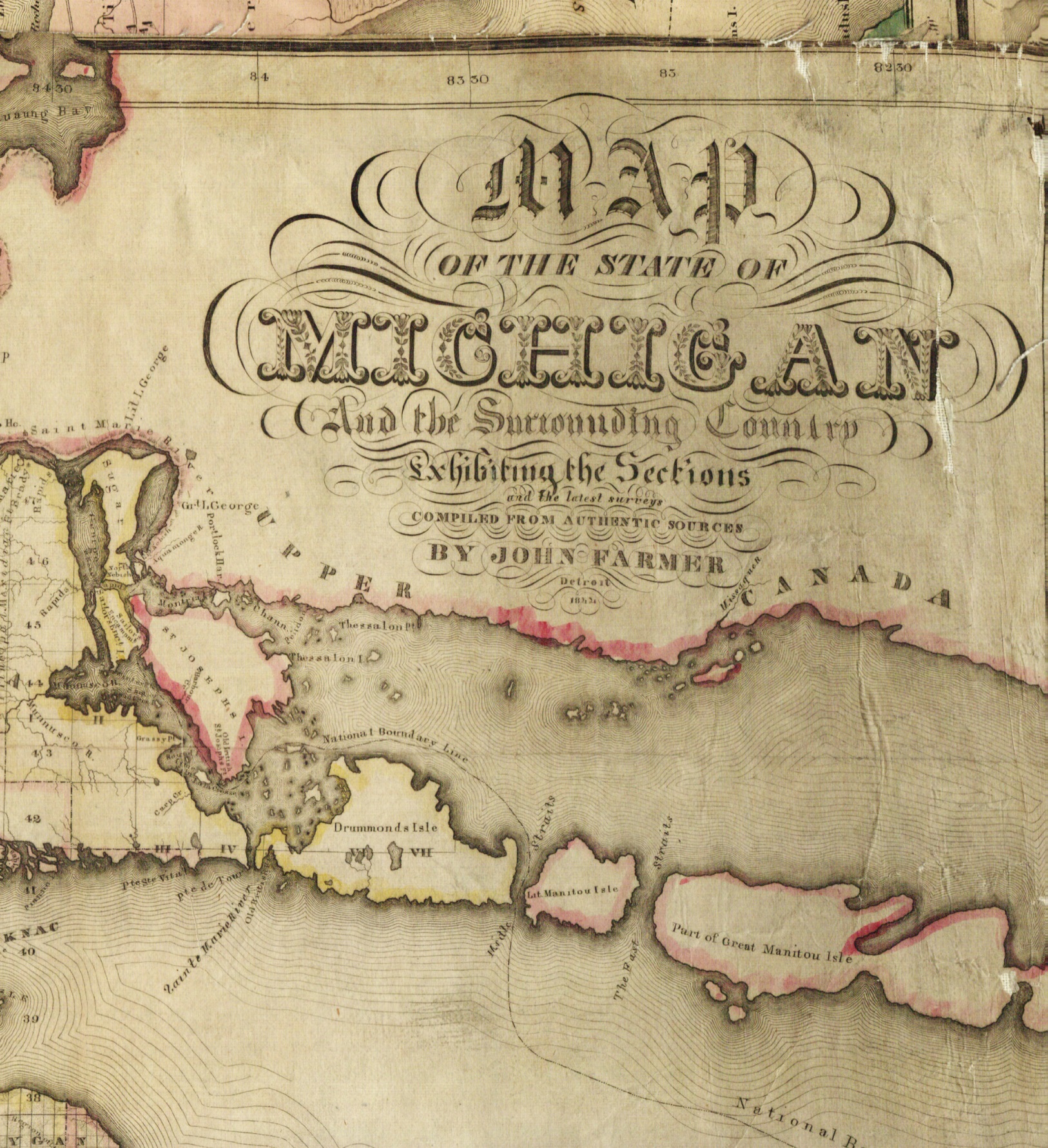 1844-cartouche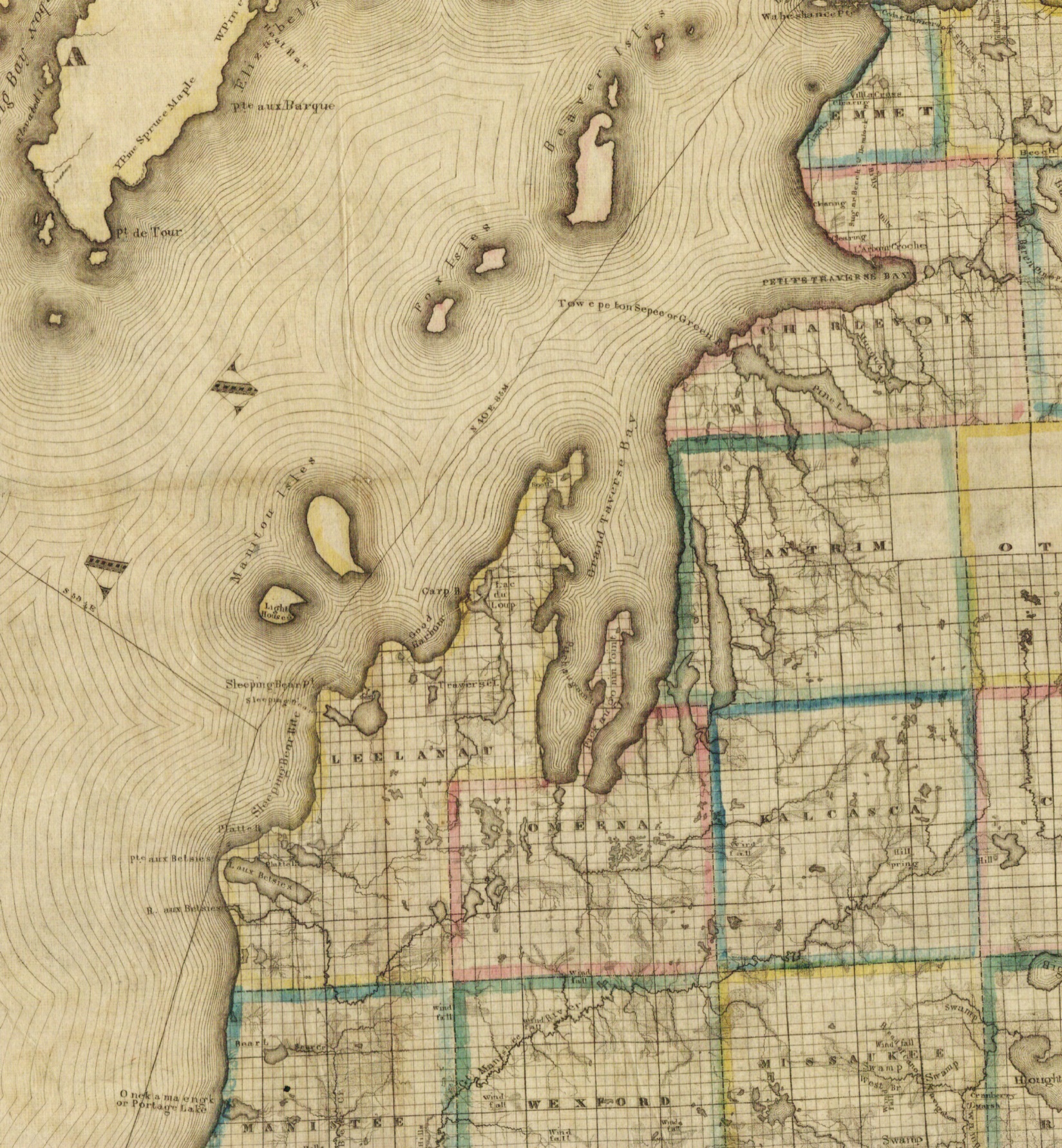 1844-GT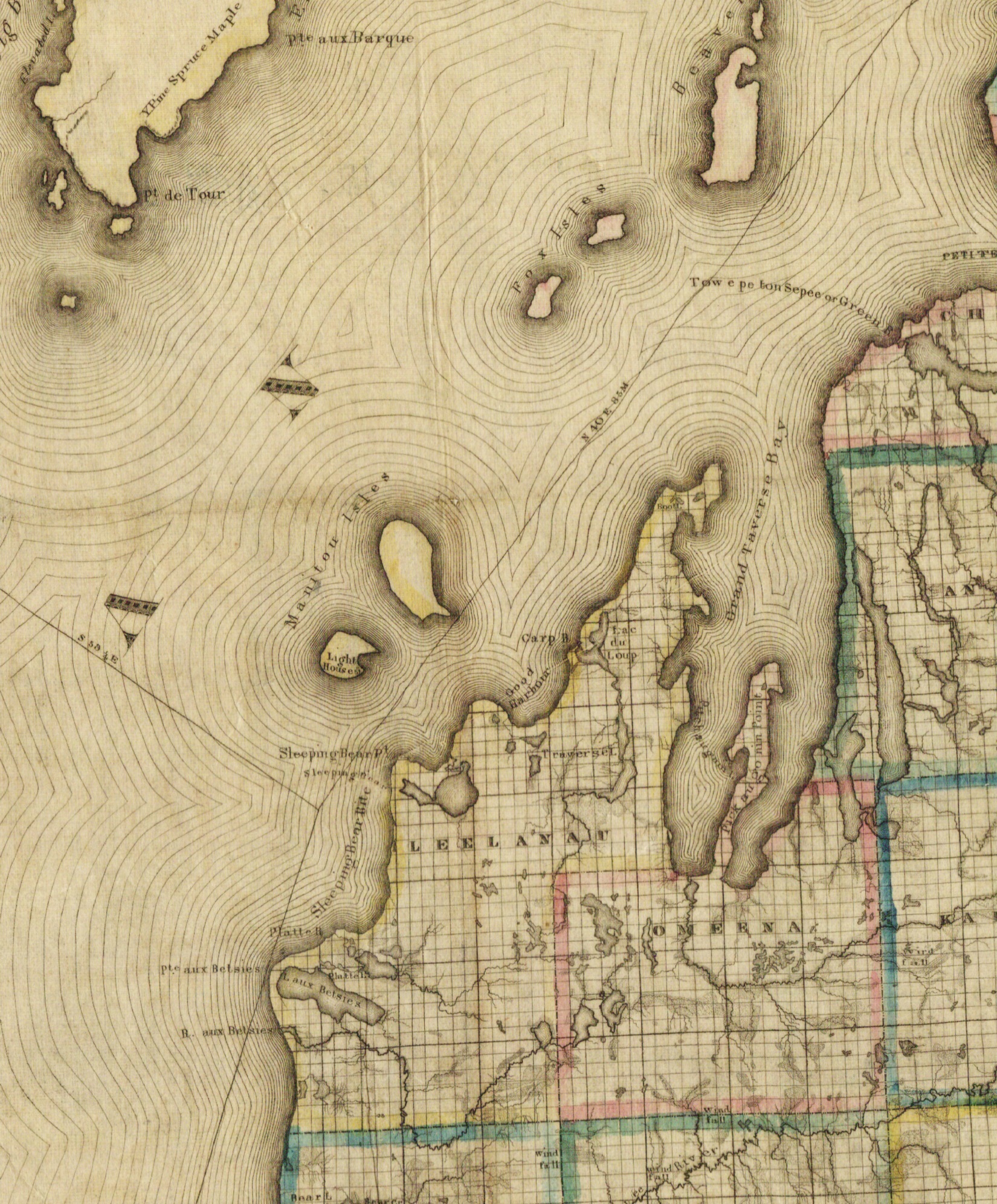 1844-GT-crop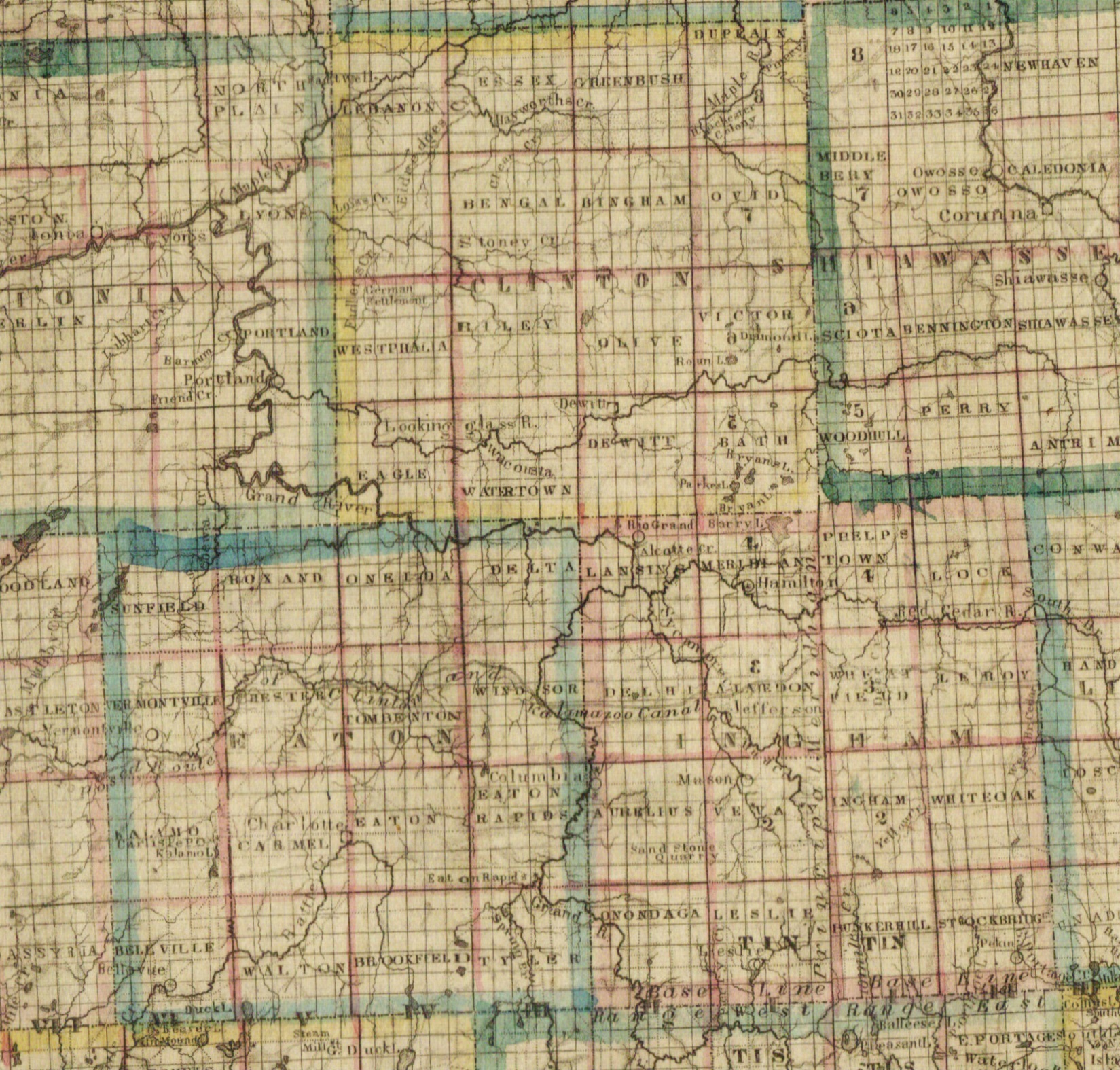 1844-Lansing-crop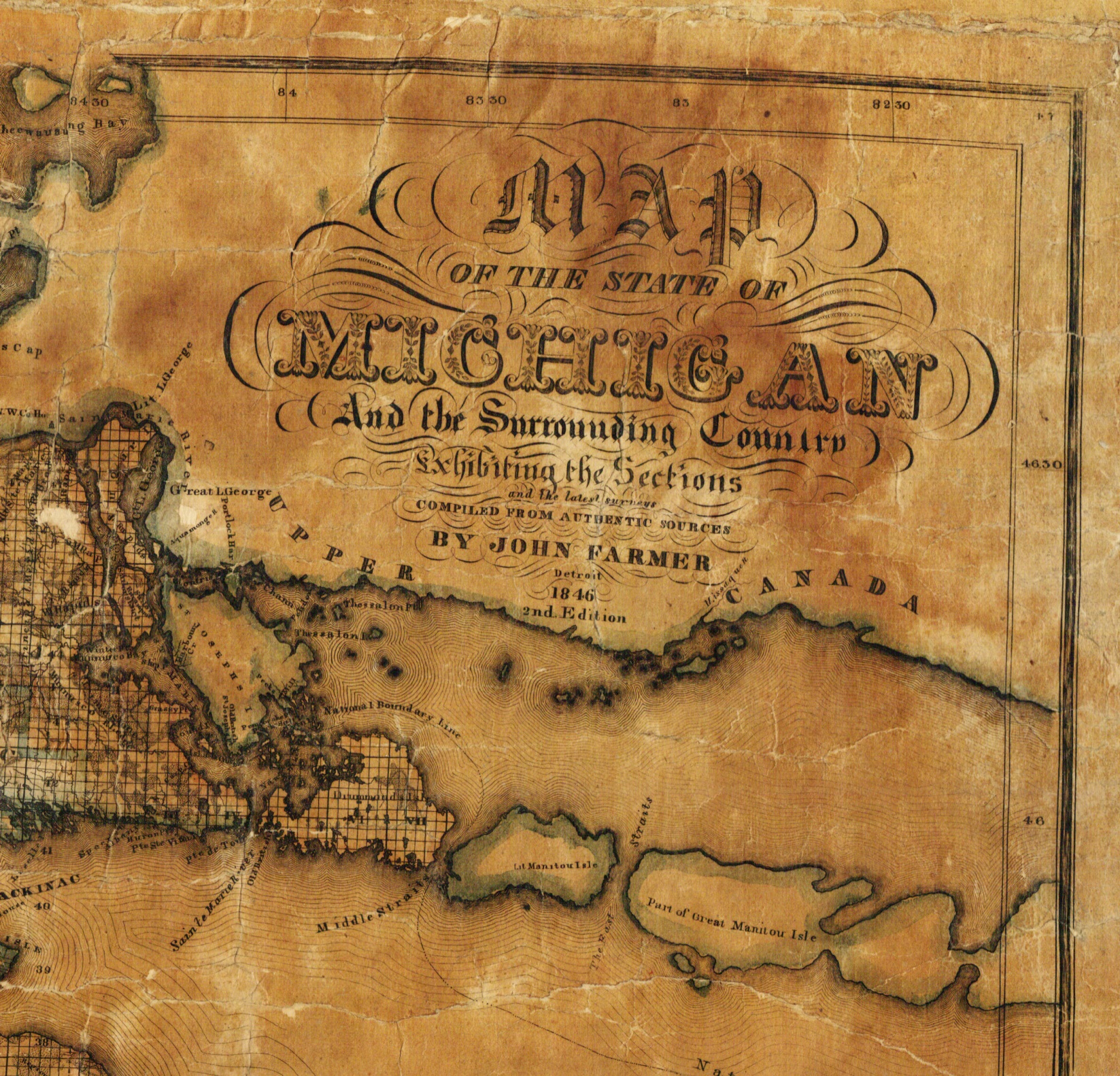 1846-cartouche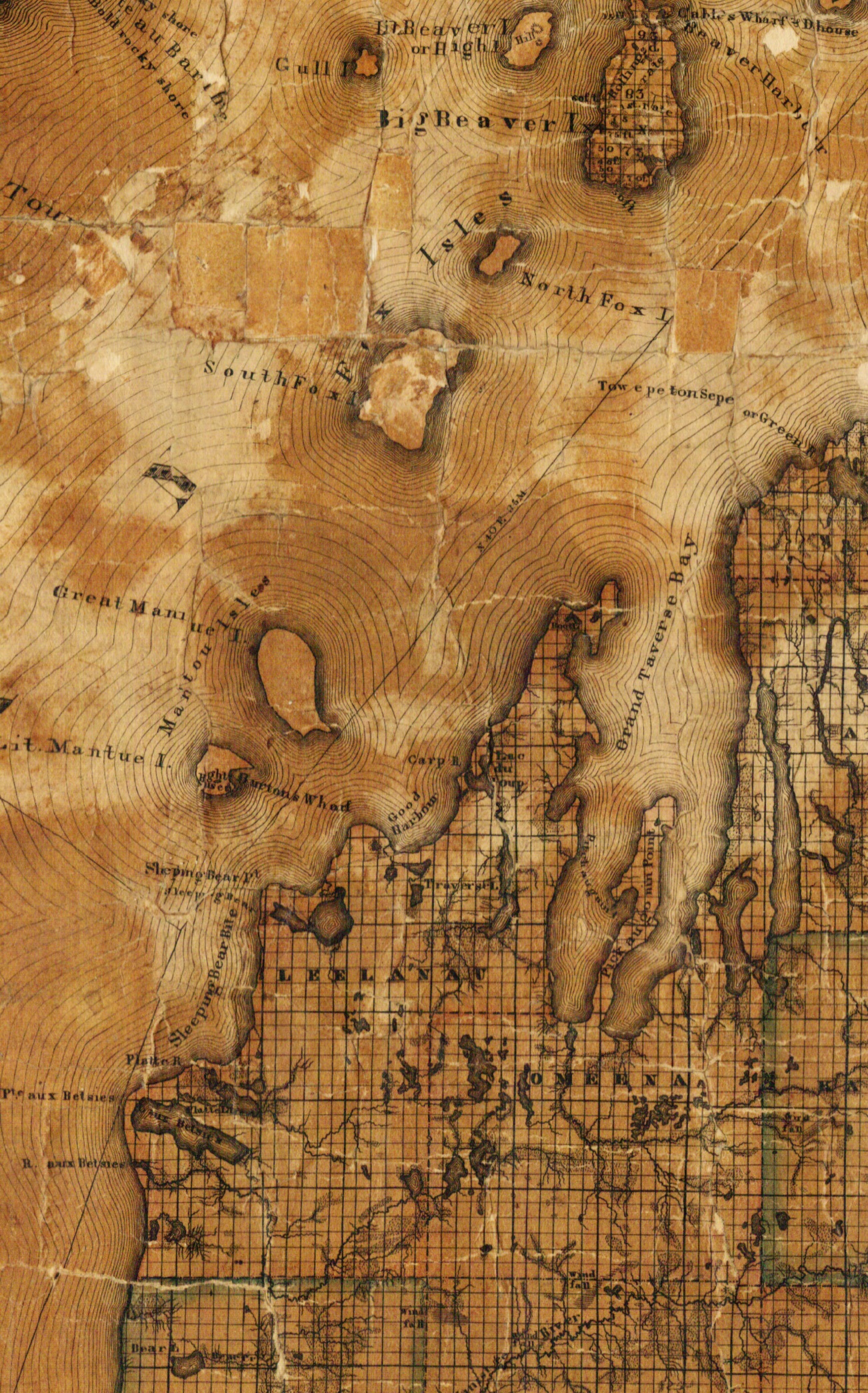 1846-GT-Crop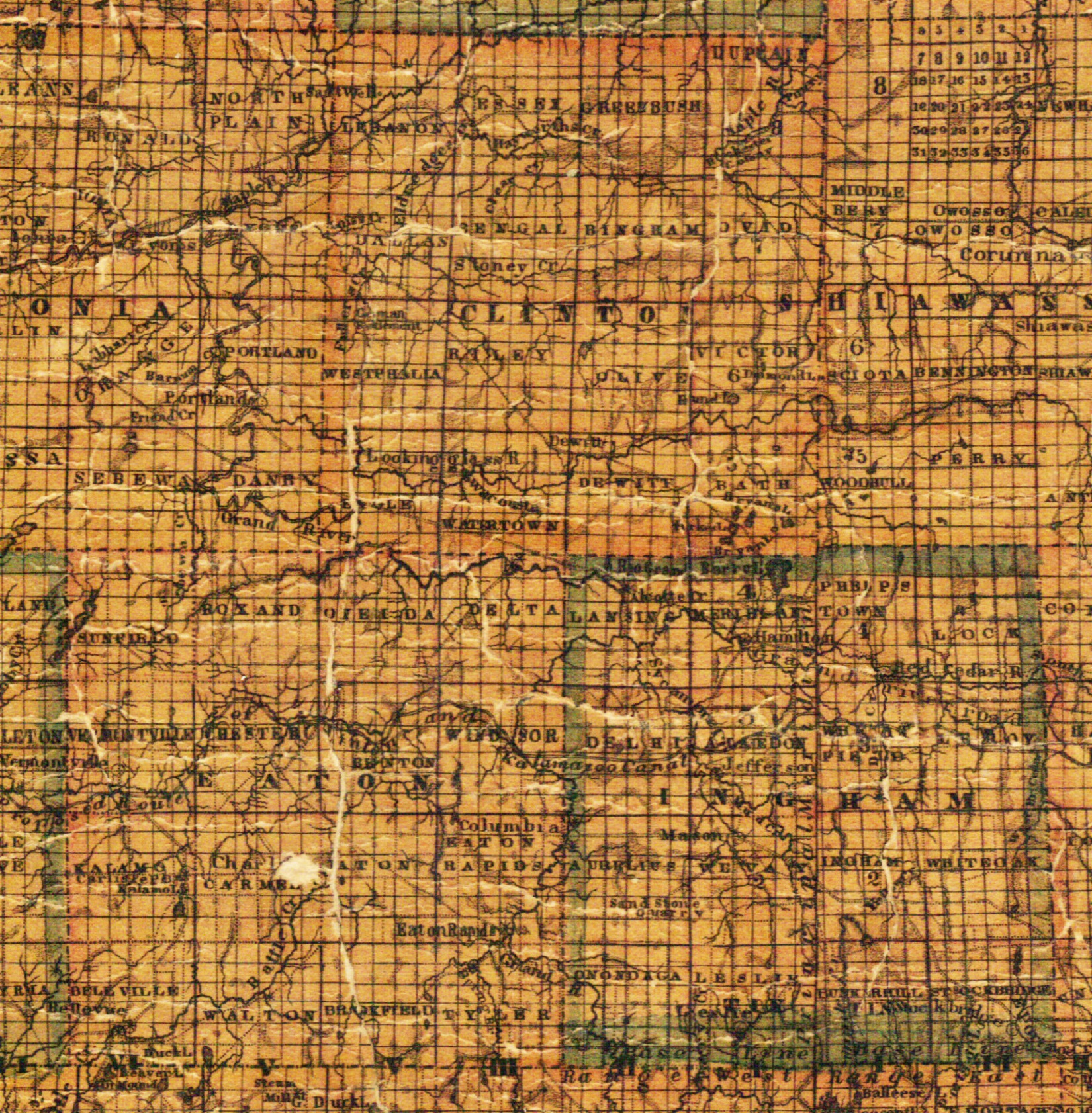 1846-Lansing-crop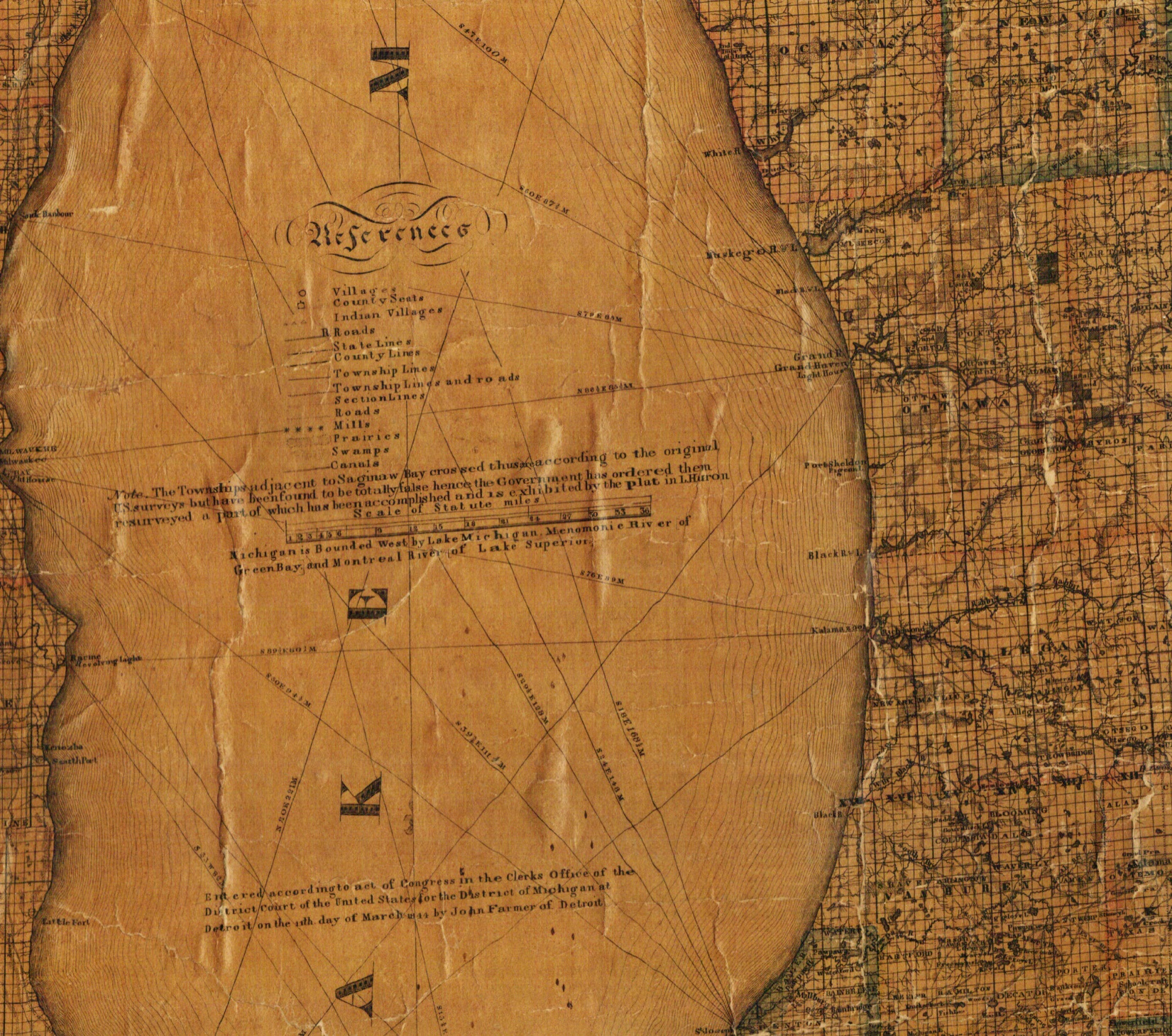 1846-legend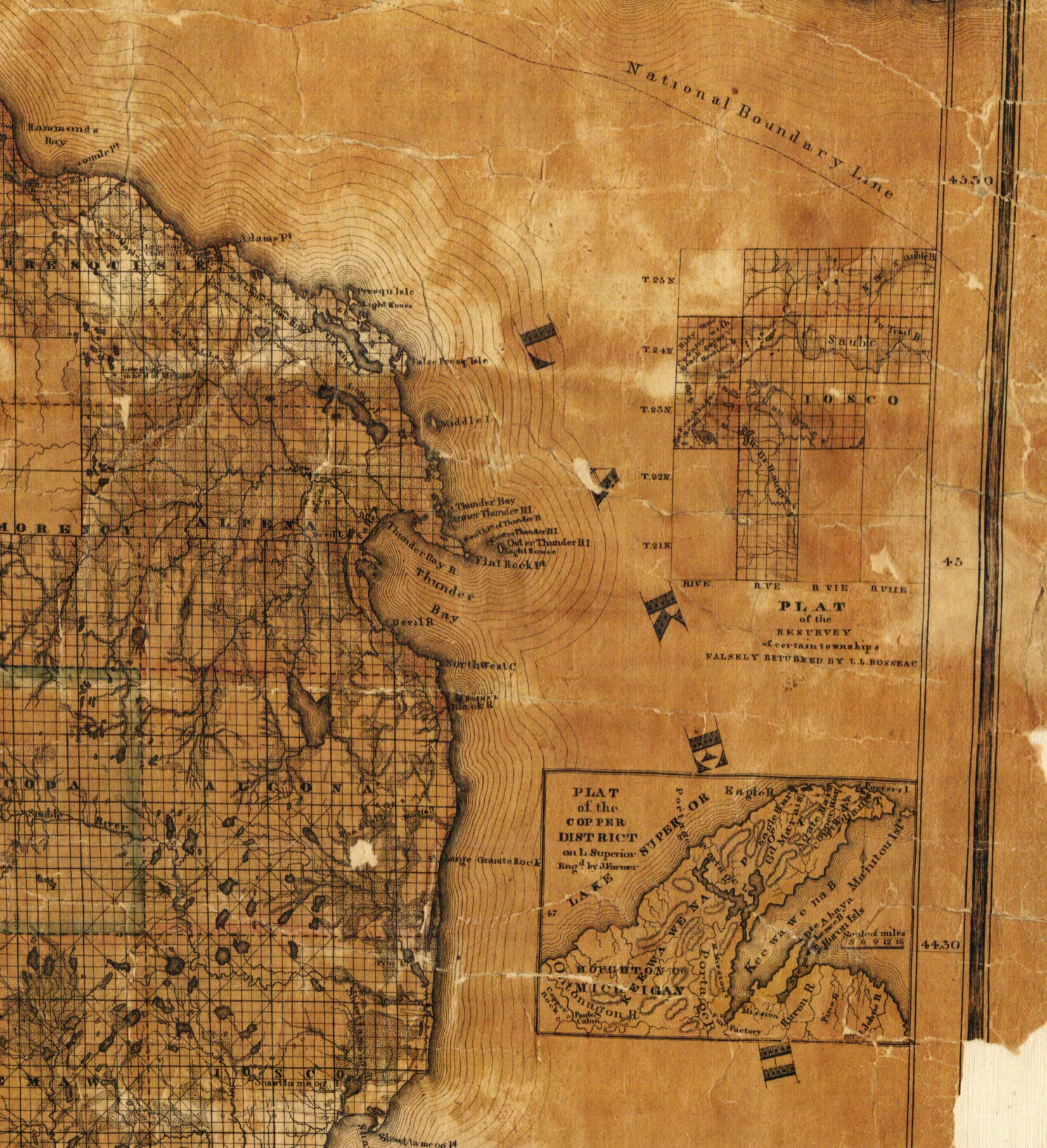 1846-presque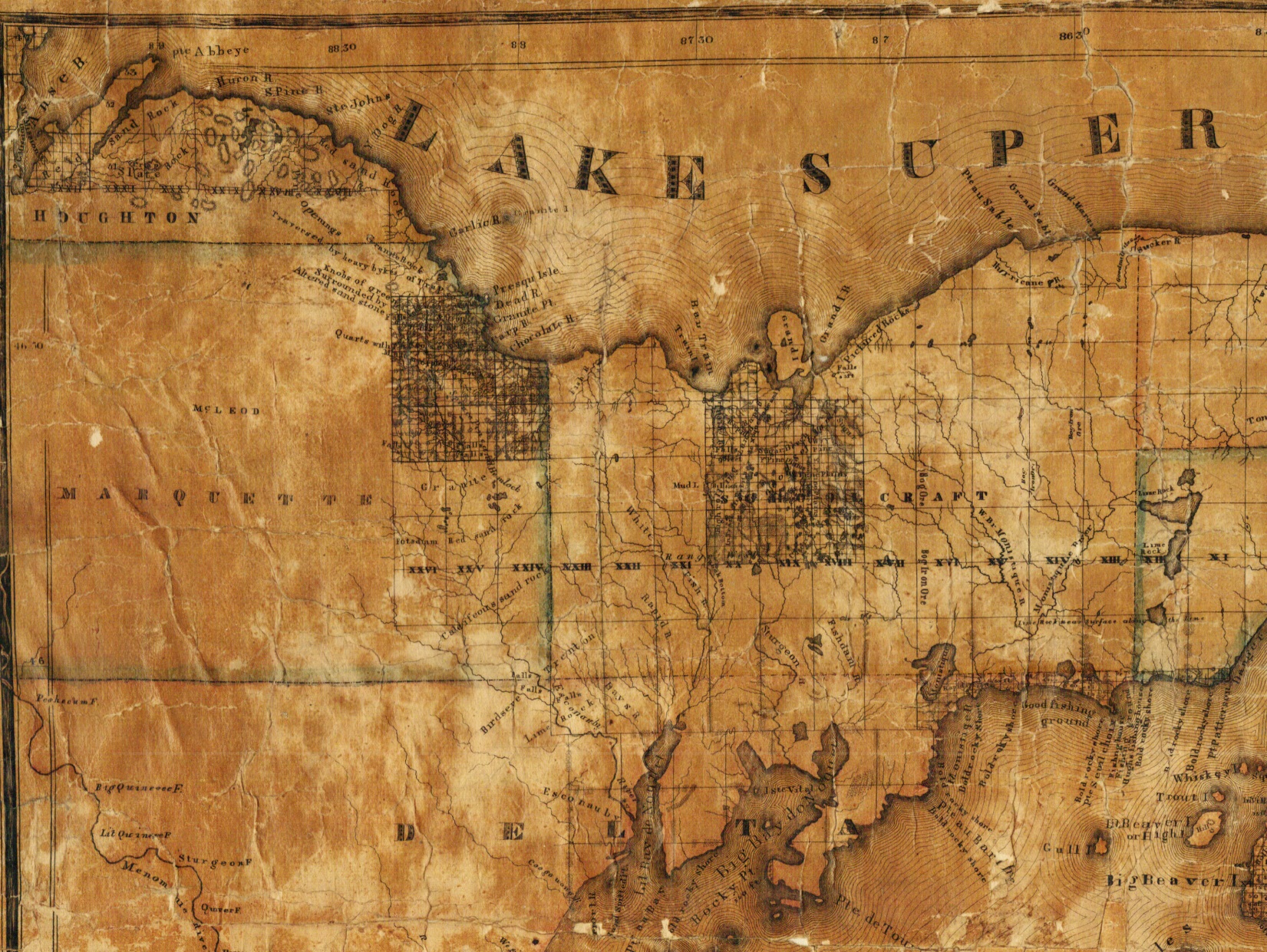 1846-up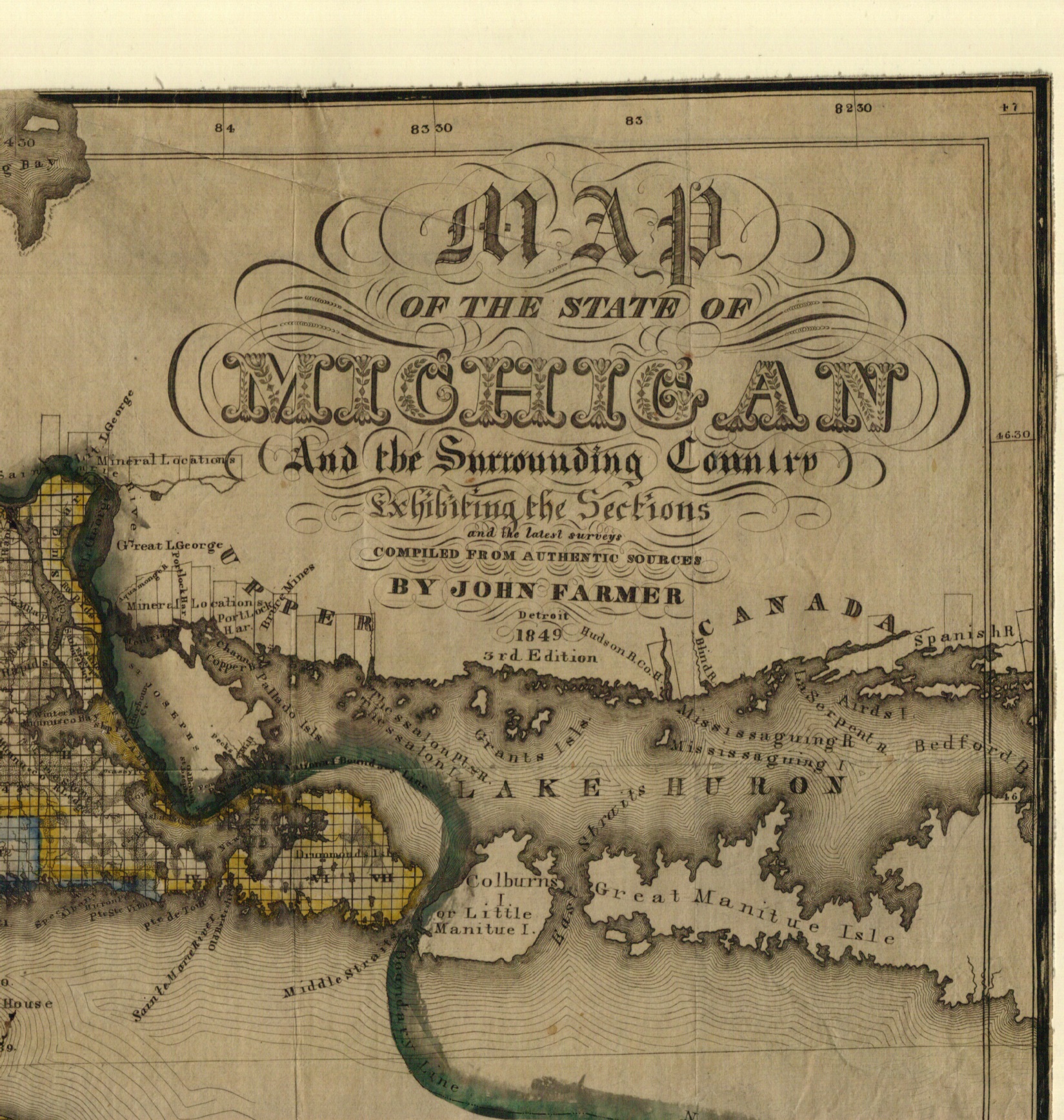 1849-cartouche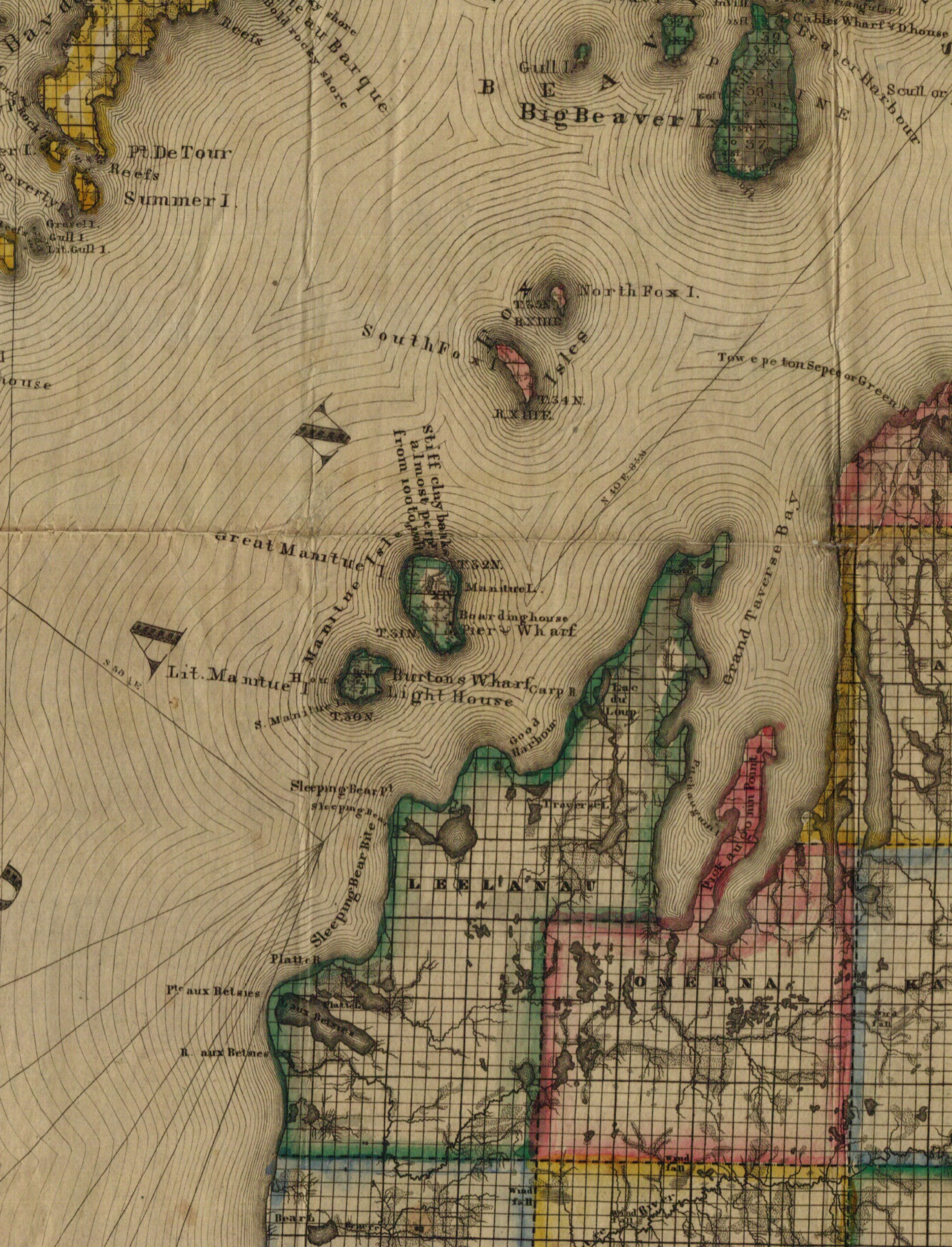 1849-GT-crop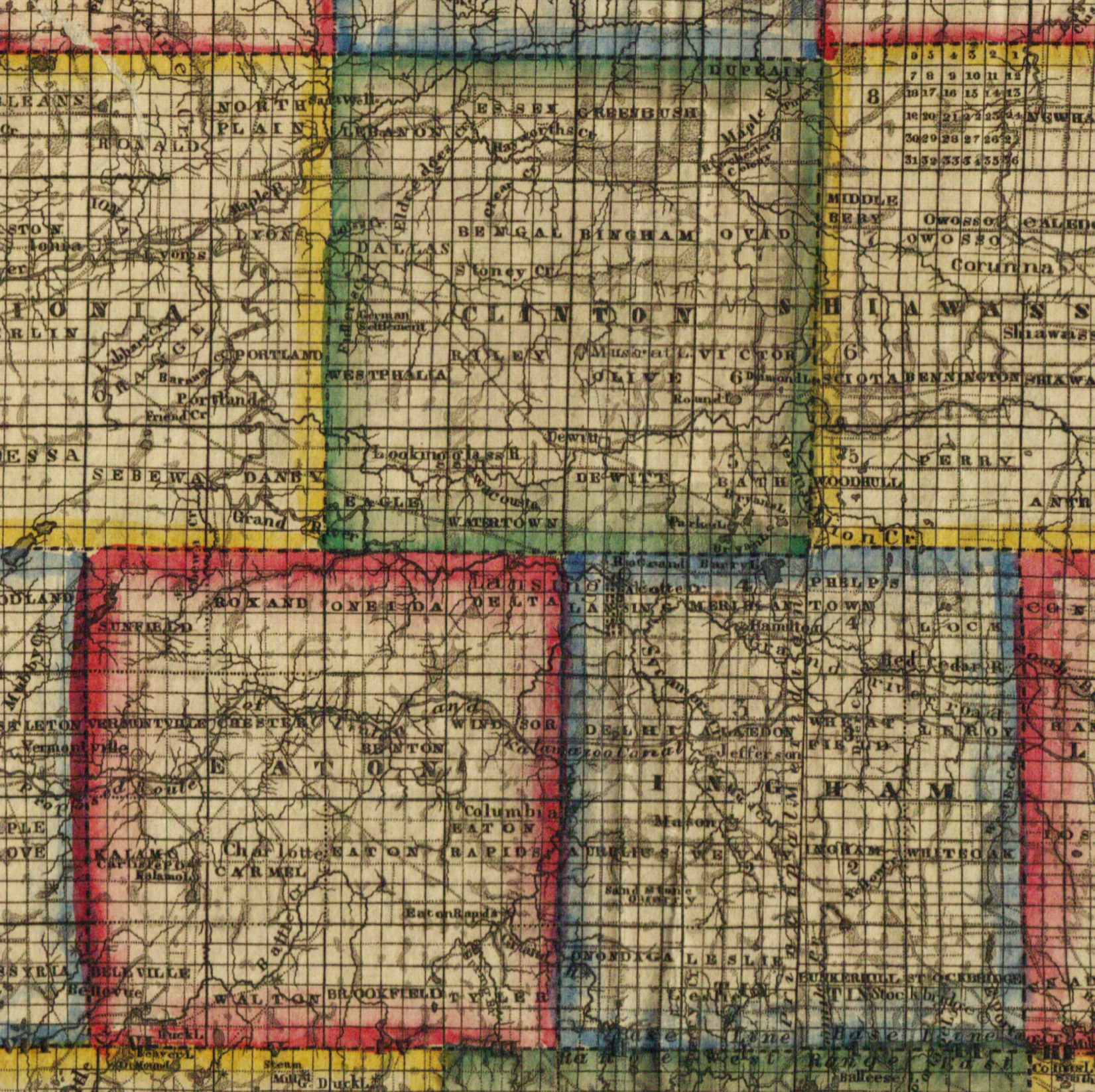 1849-Lansing-crop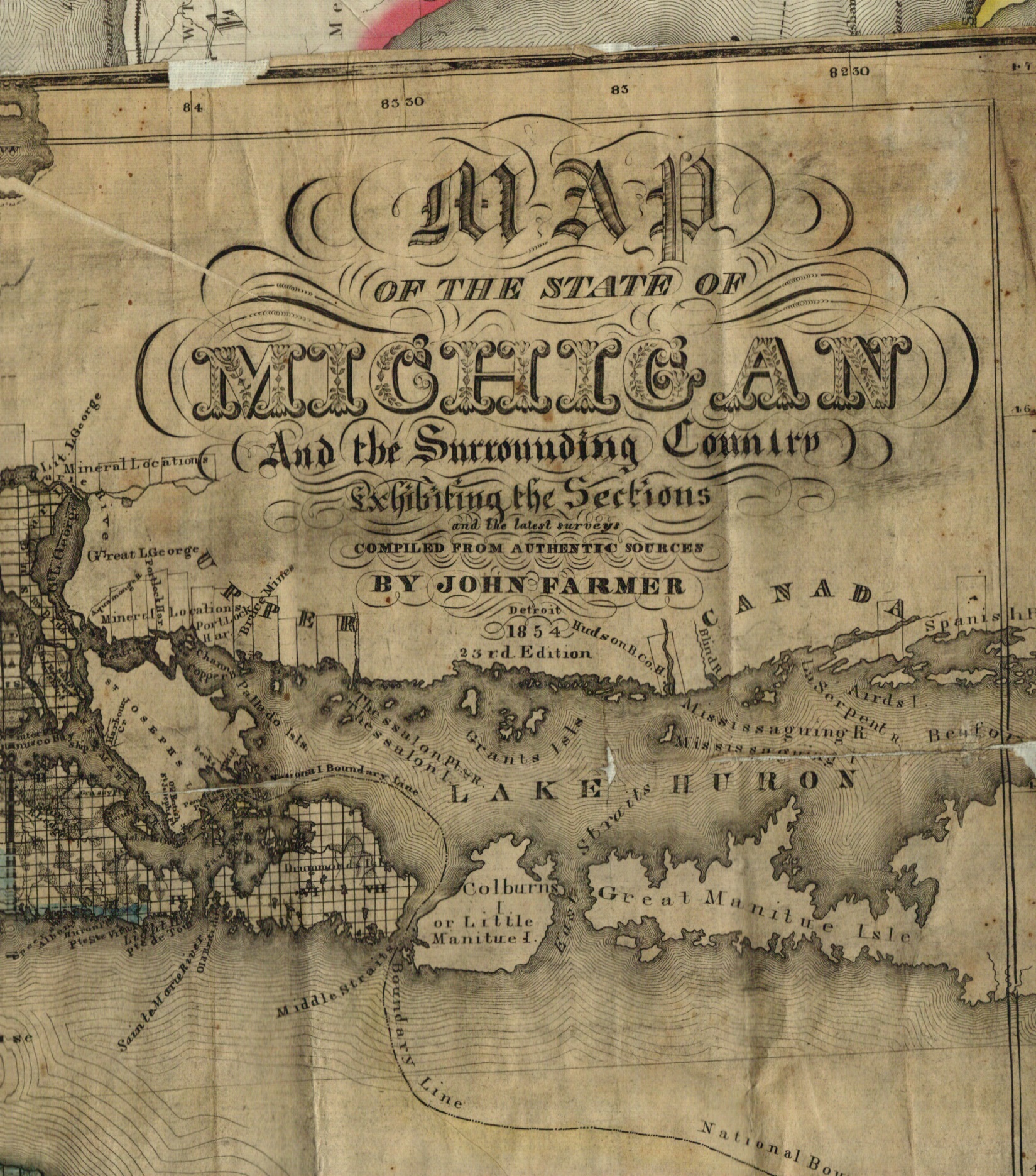 1854 cartouche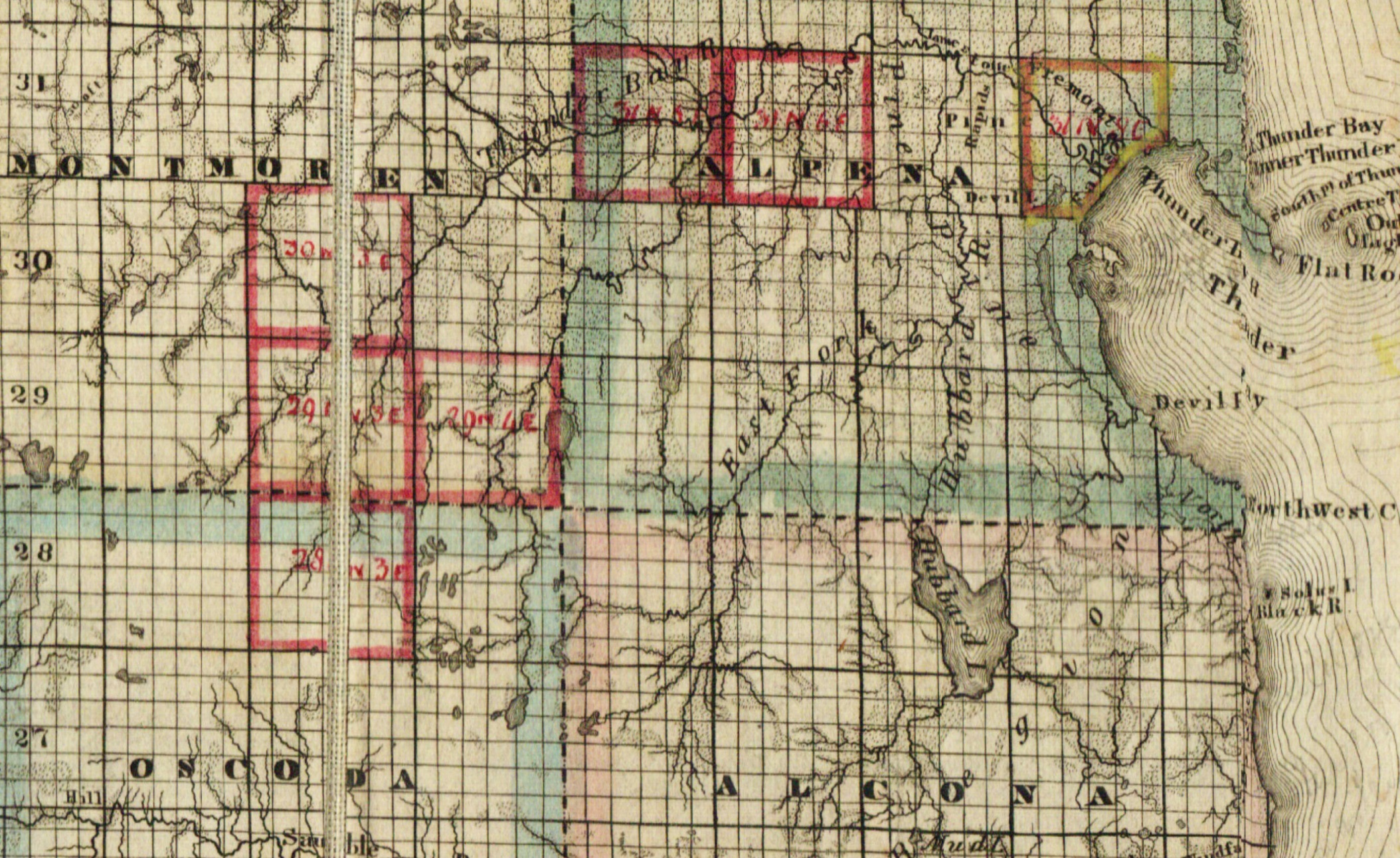 Clarke-1854-Alpena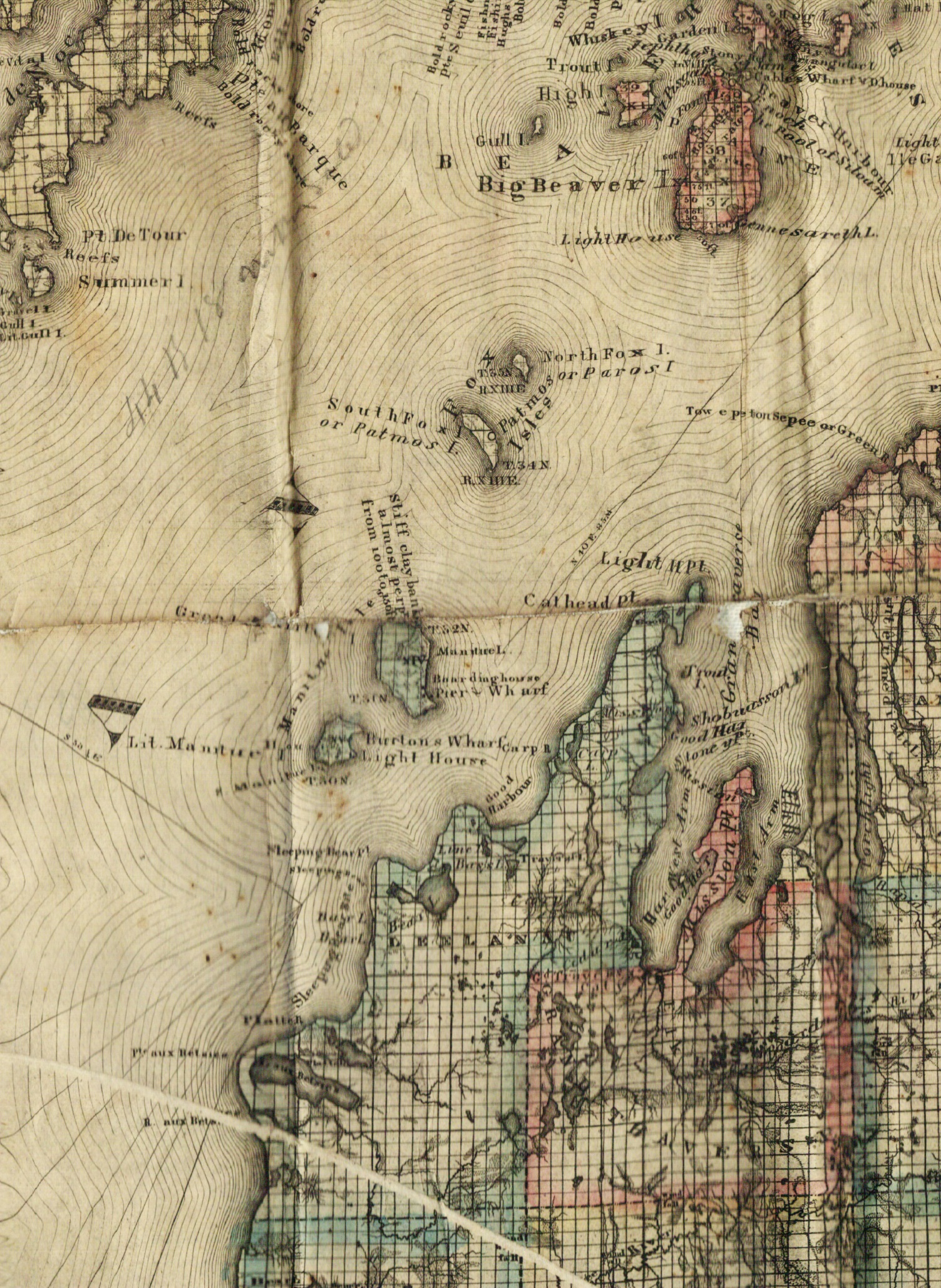 1854-GT-crop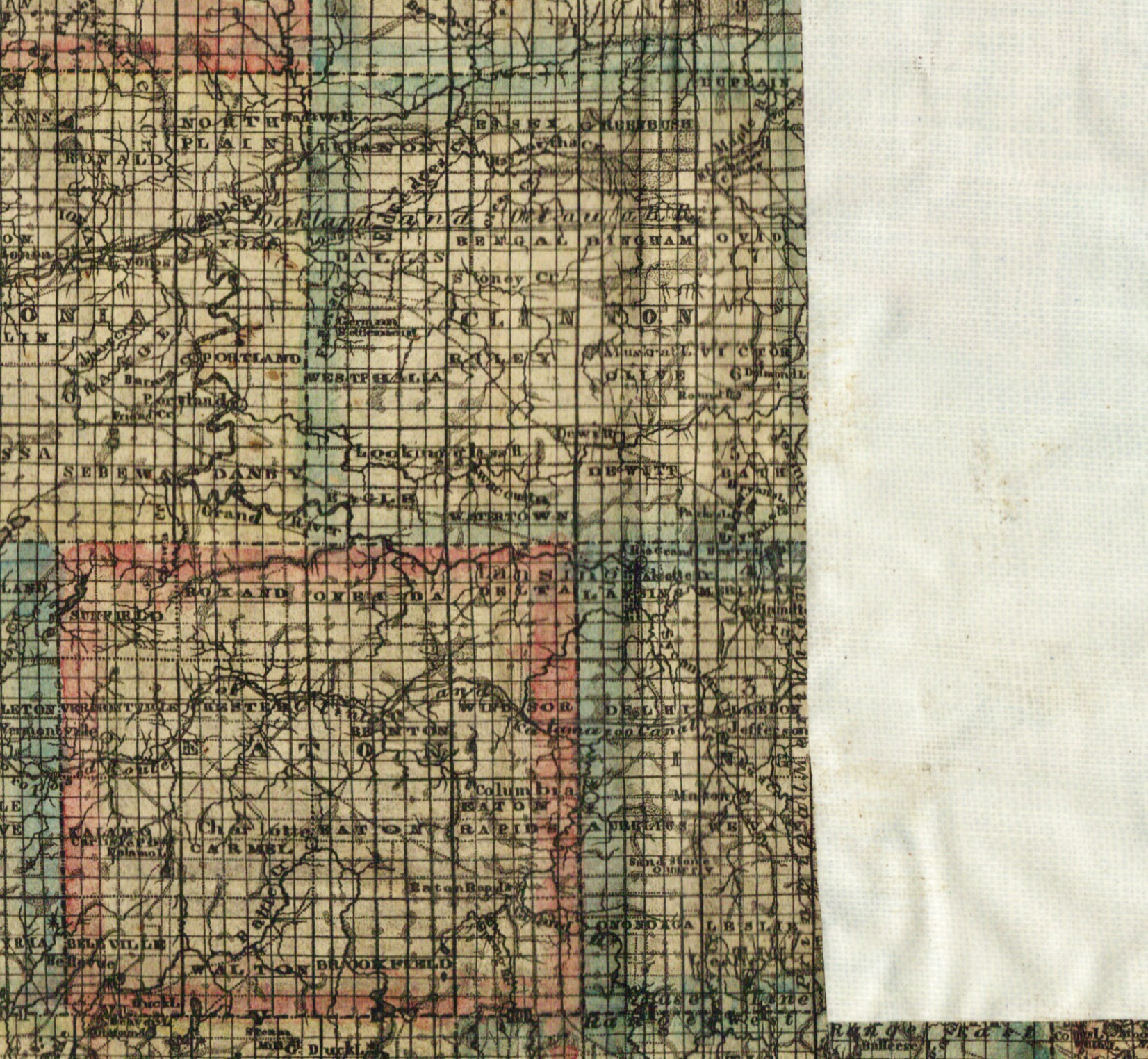 1854-Lansing-crop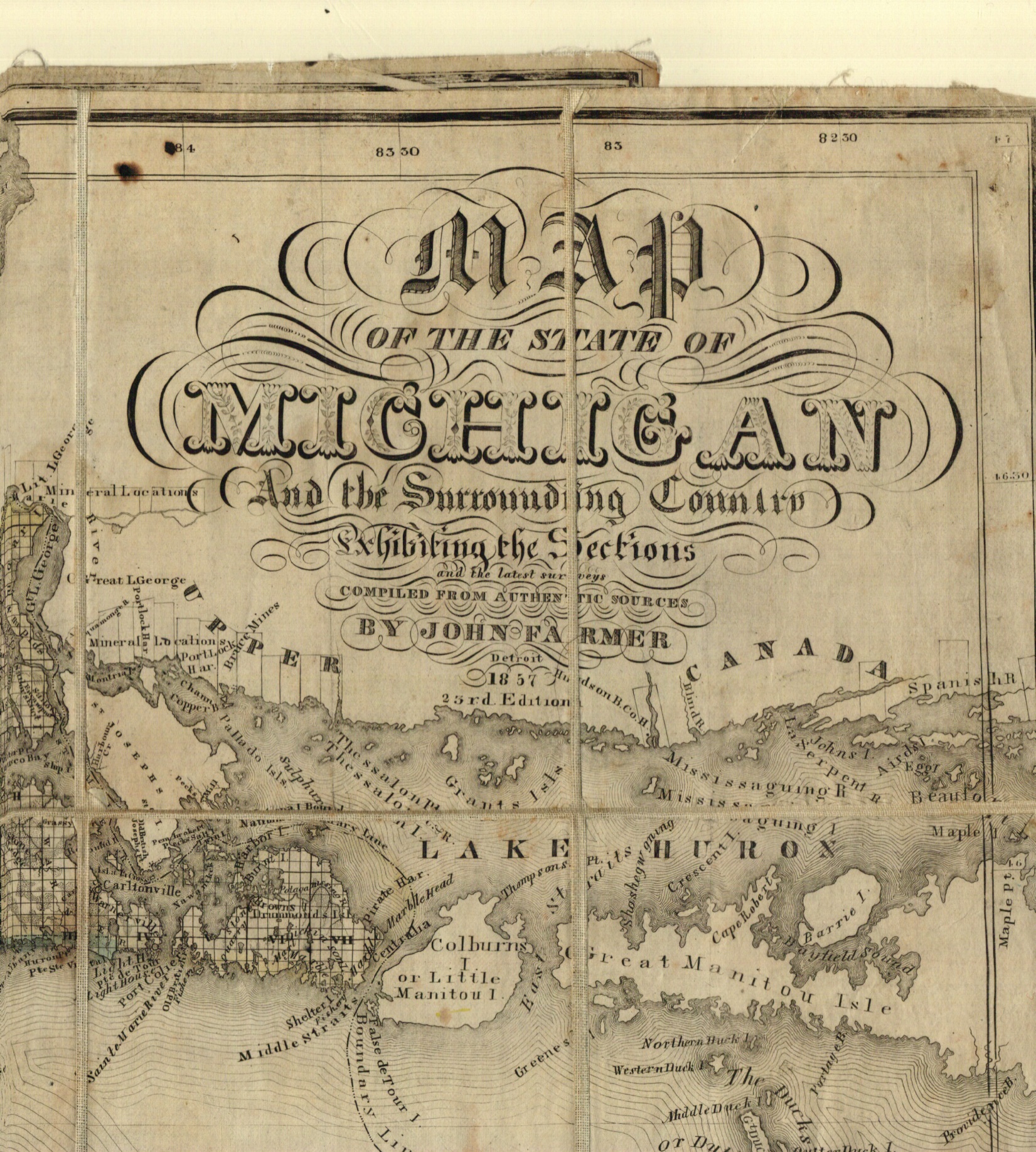 1857 cartouche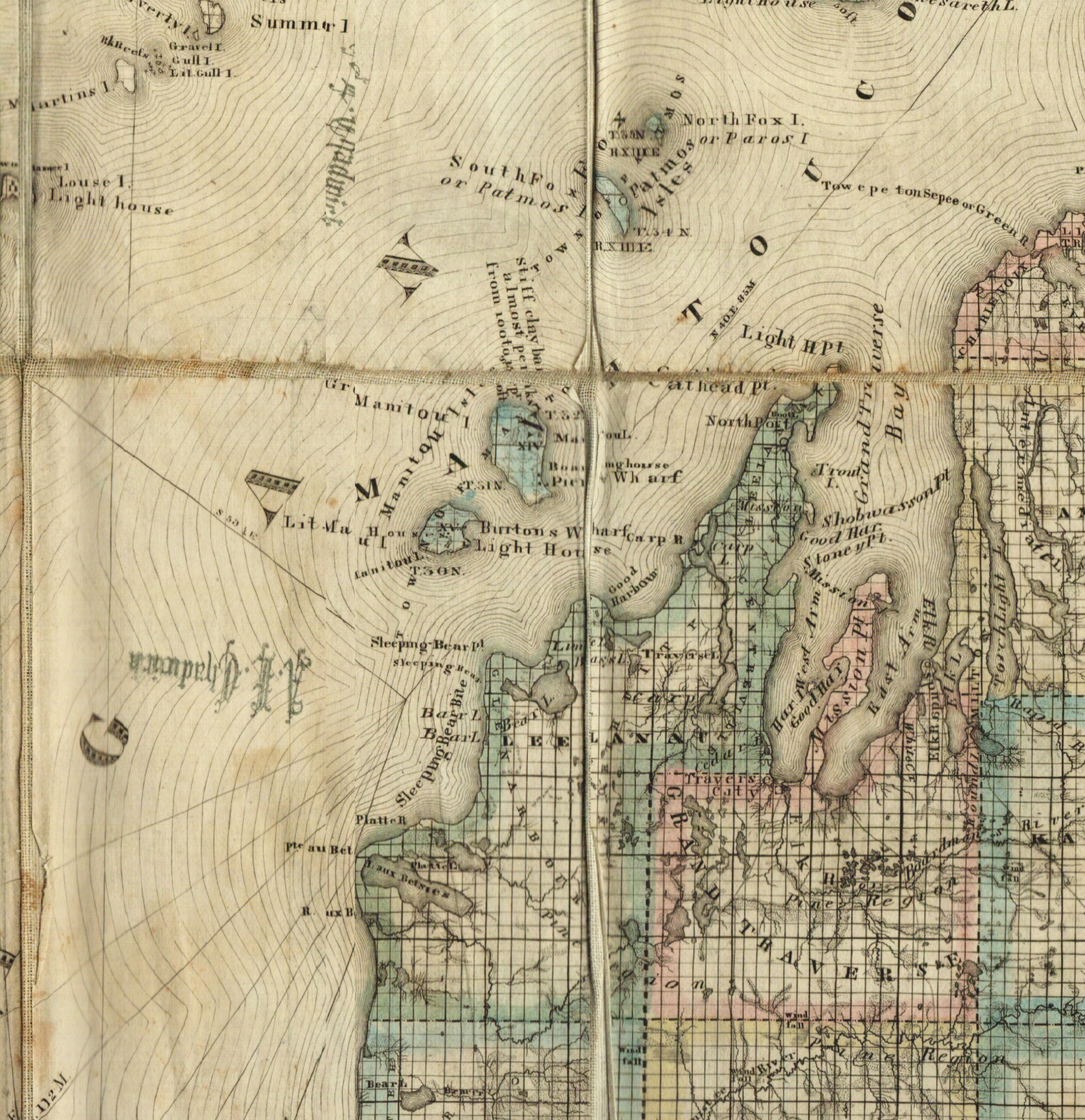 1857-GT-crop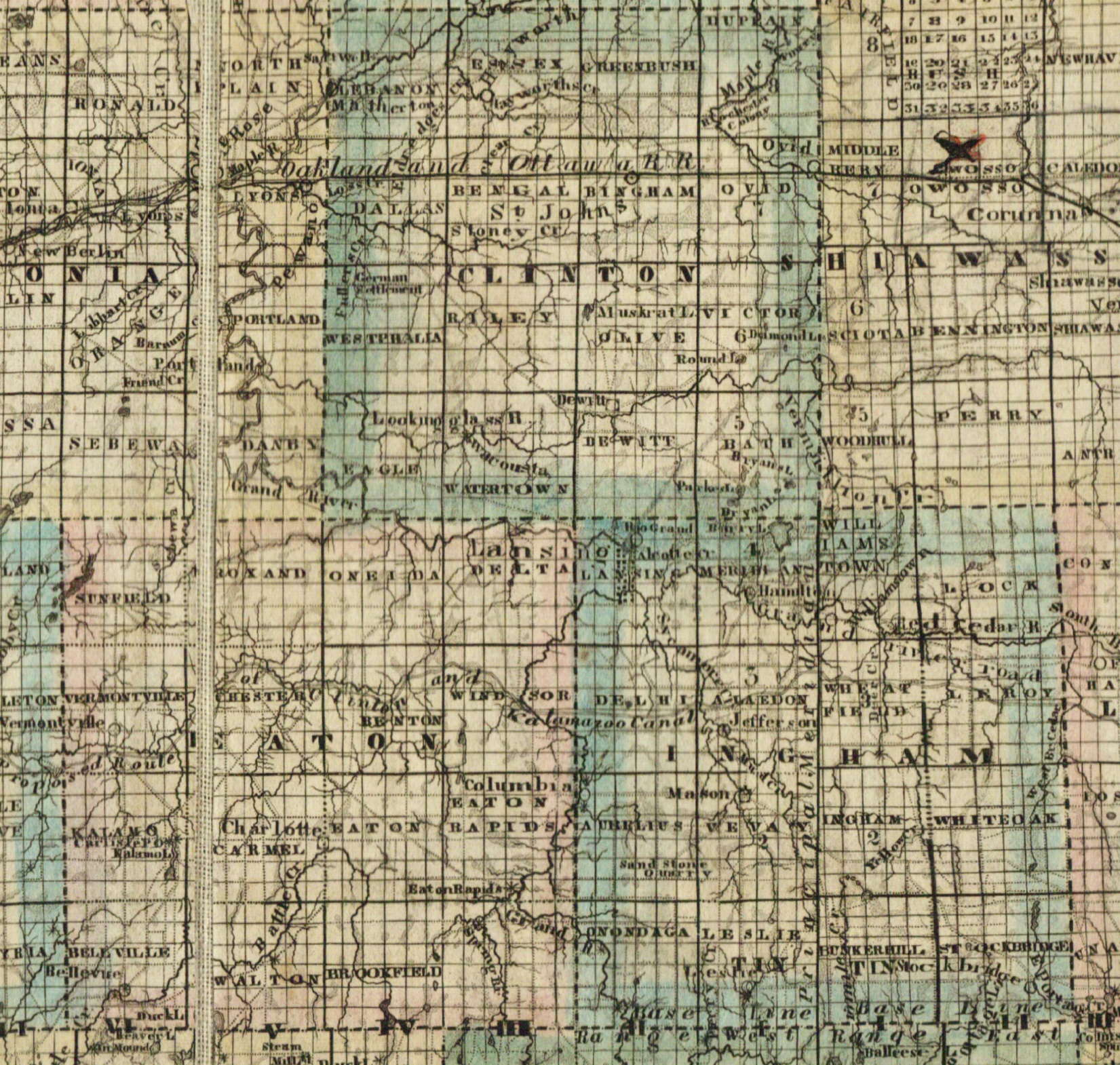 1857-Lansing-crop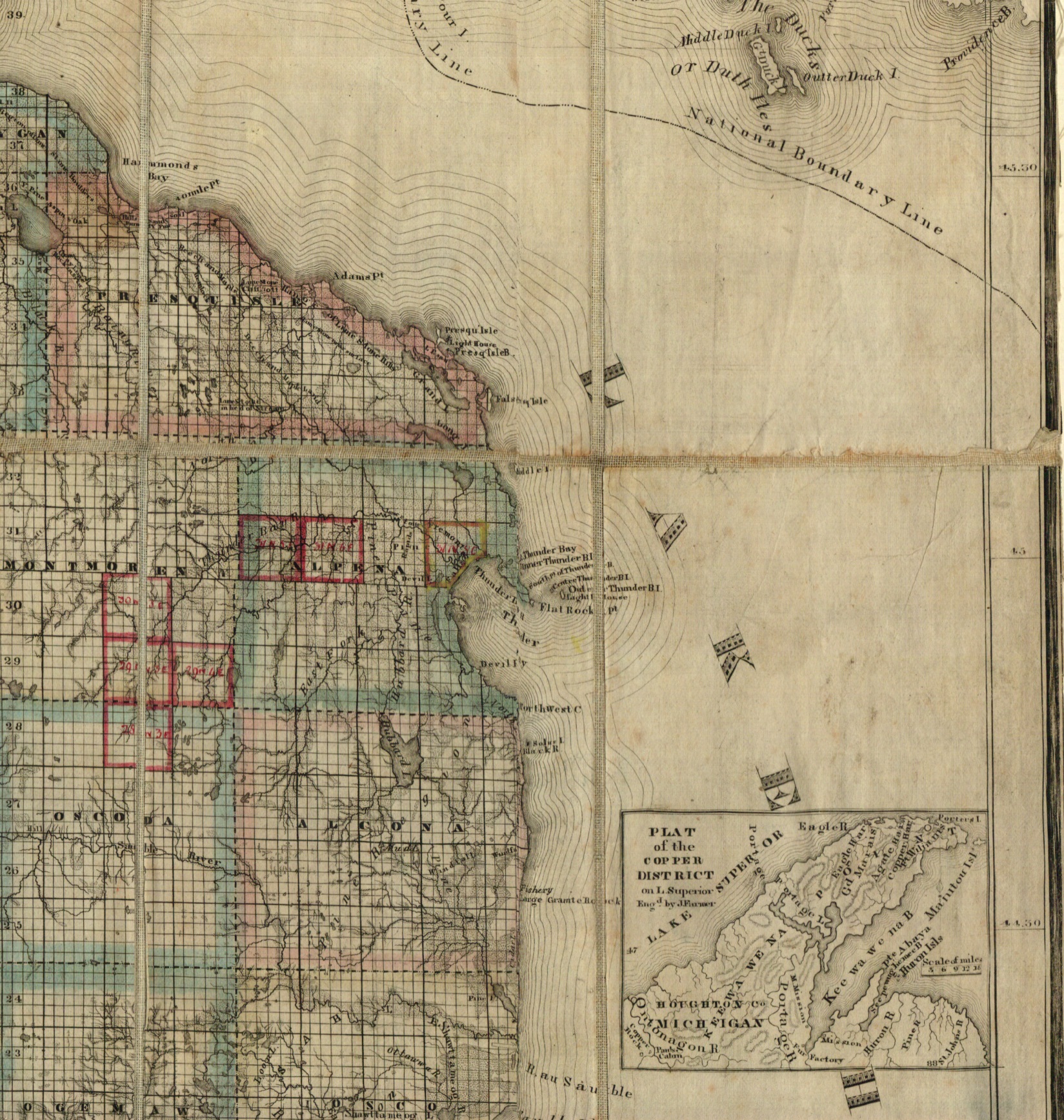 1857 Presque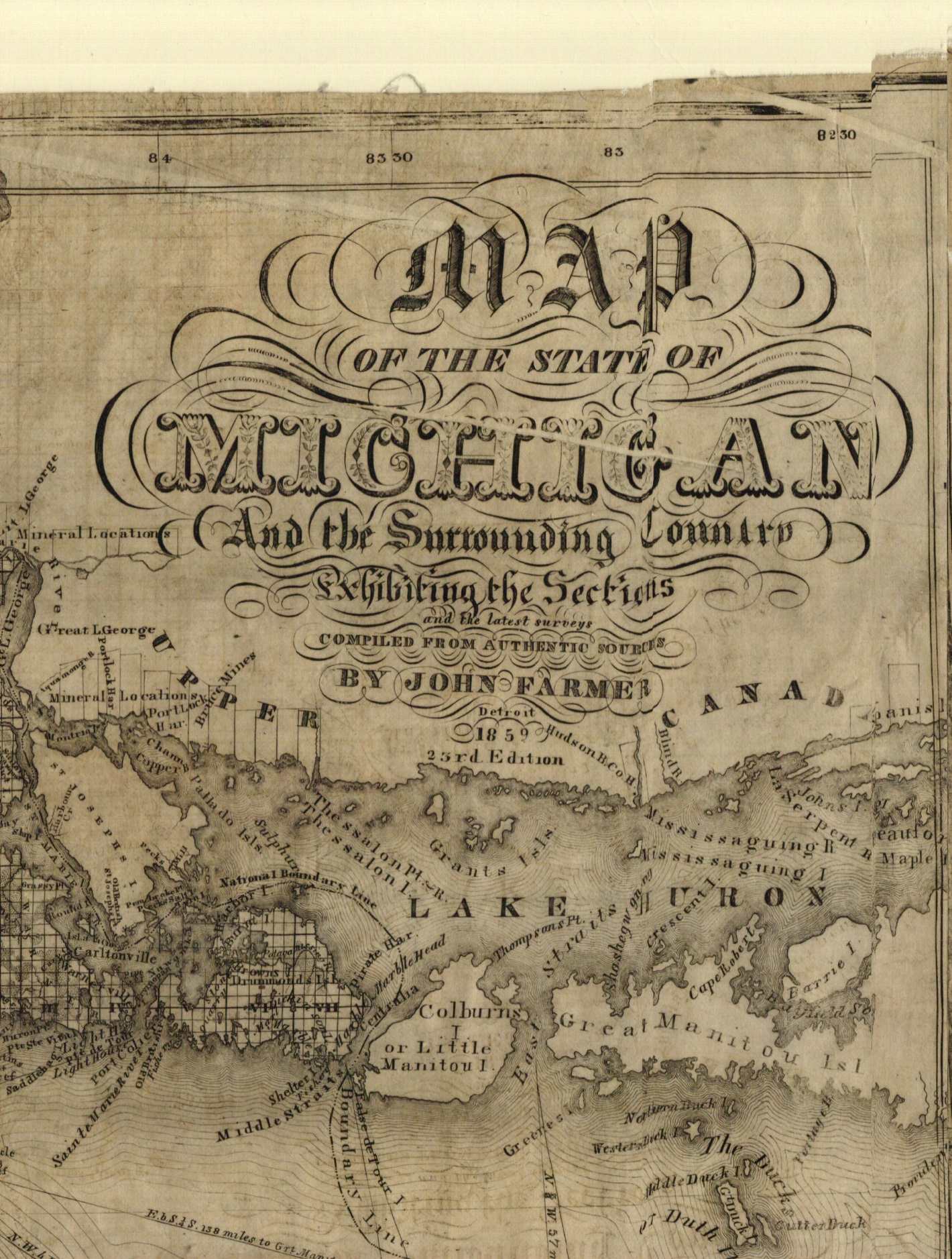 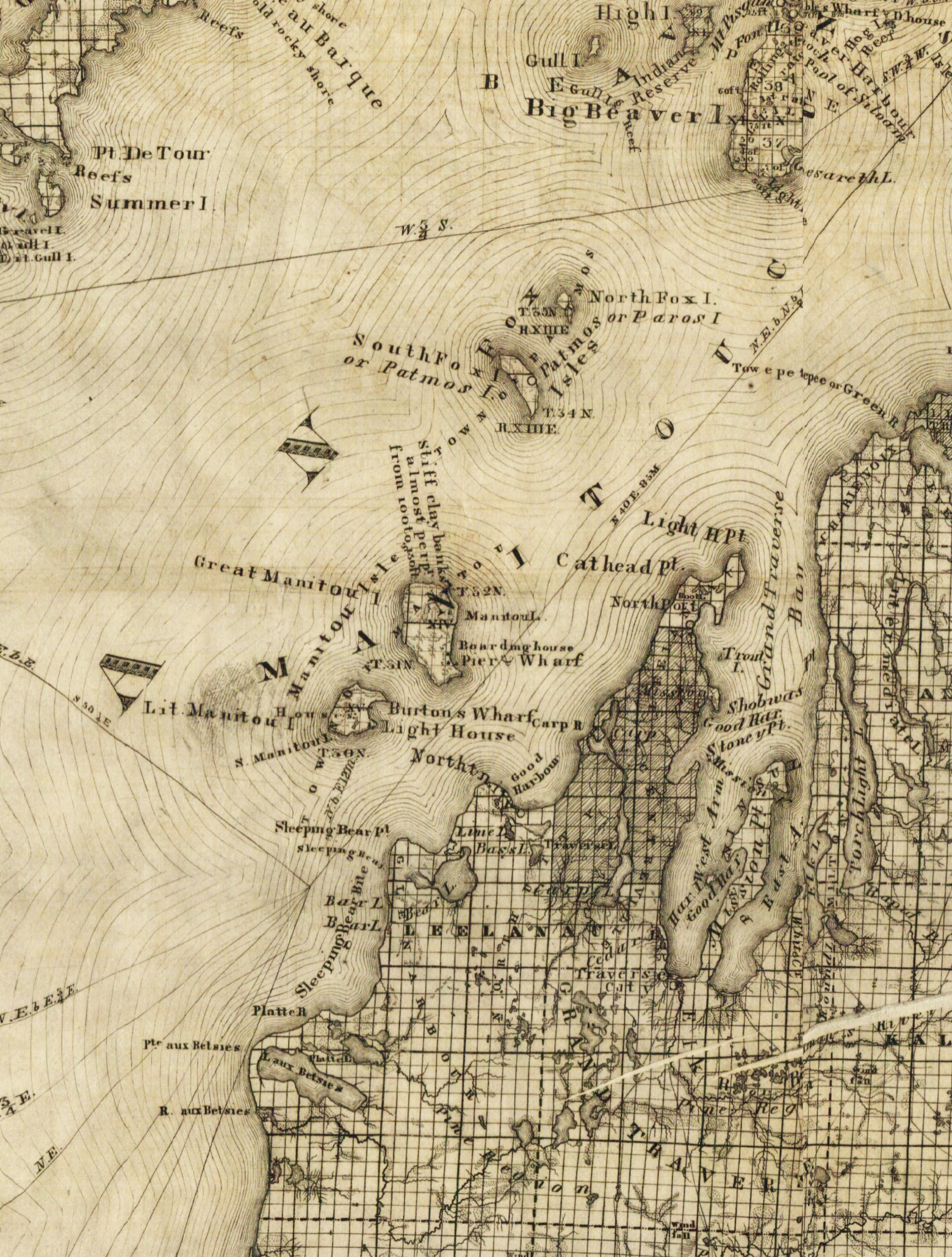 1859-GT-crop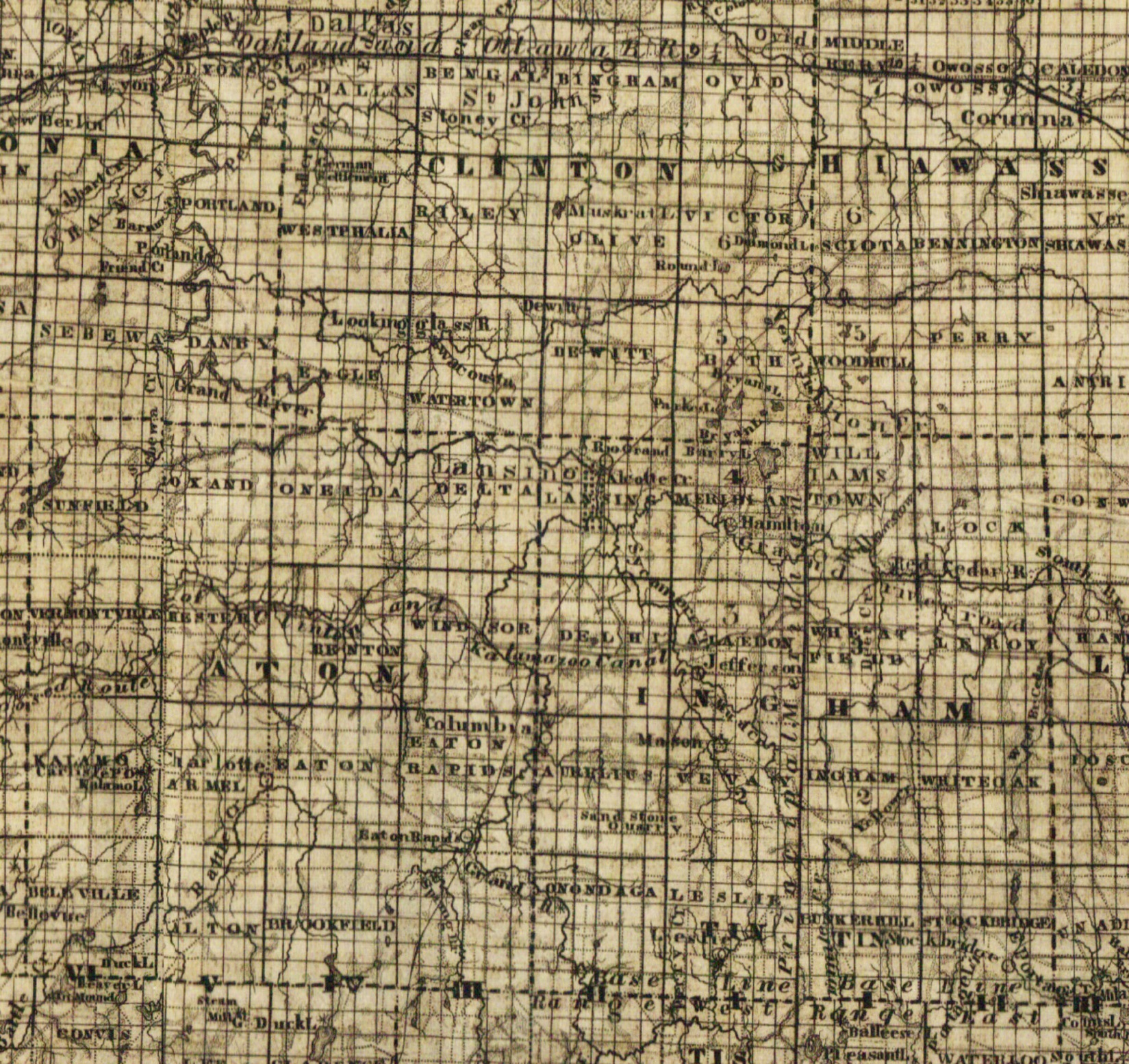 1859-Lansing-crop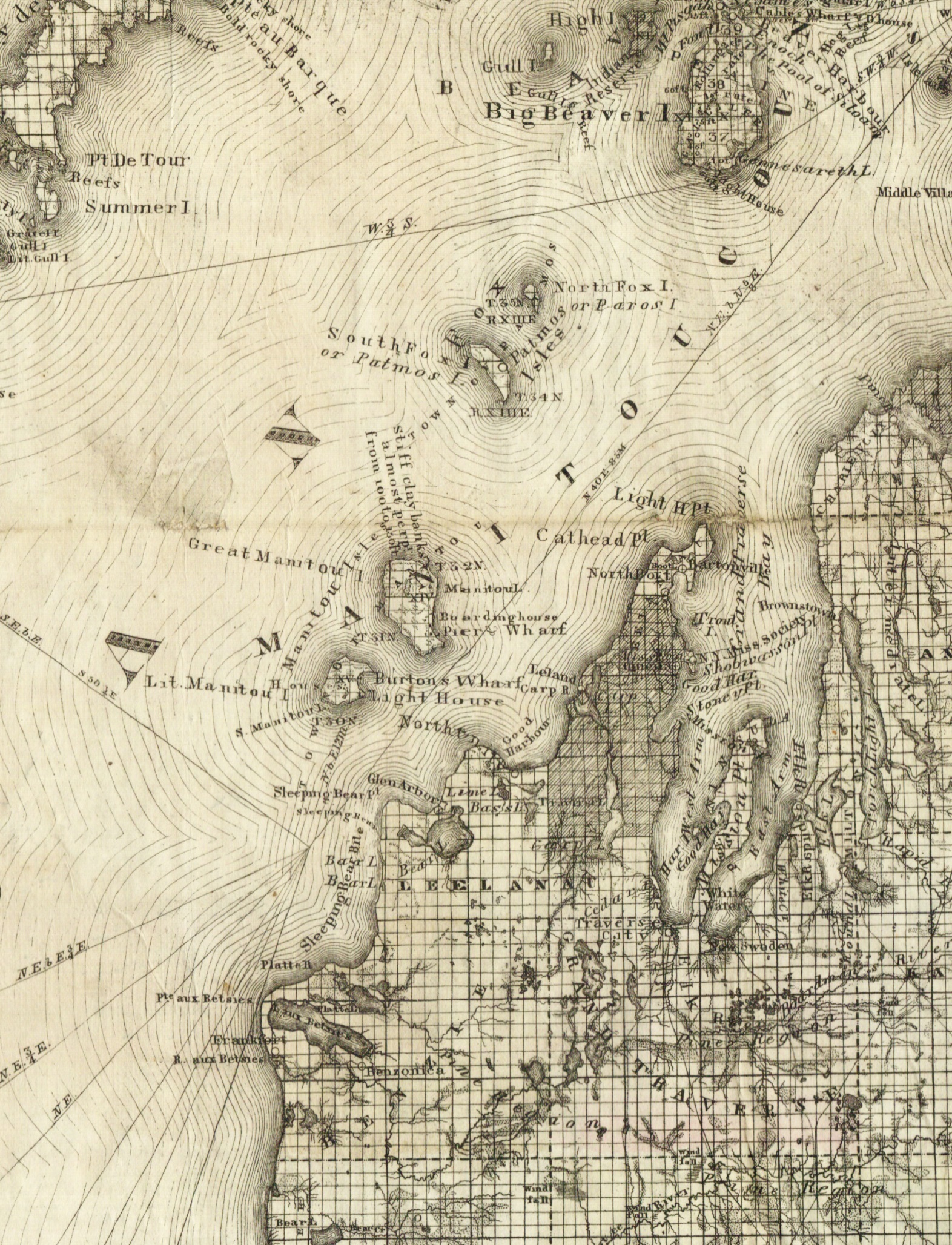 1867-GT-crop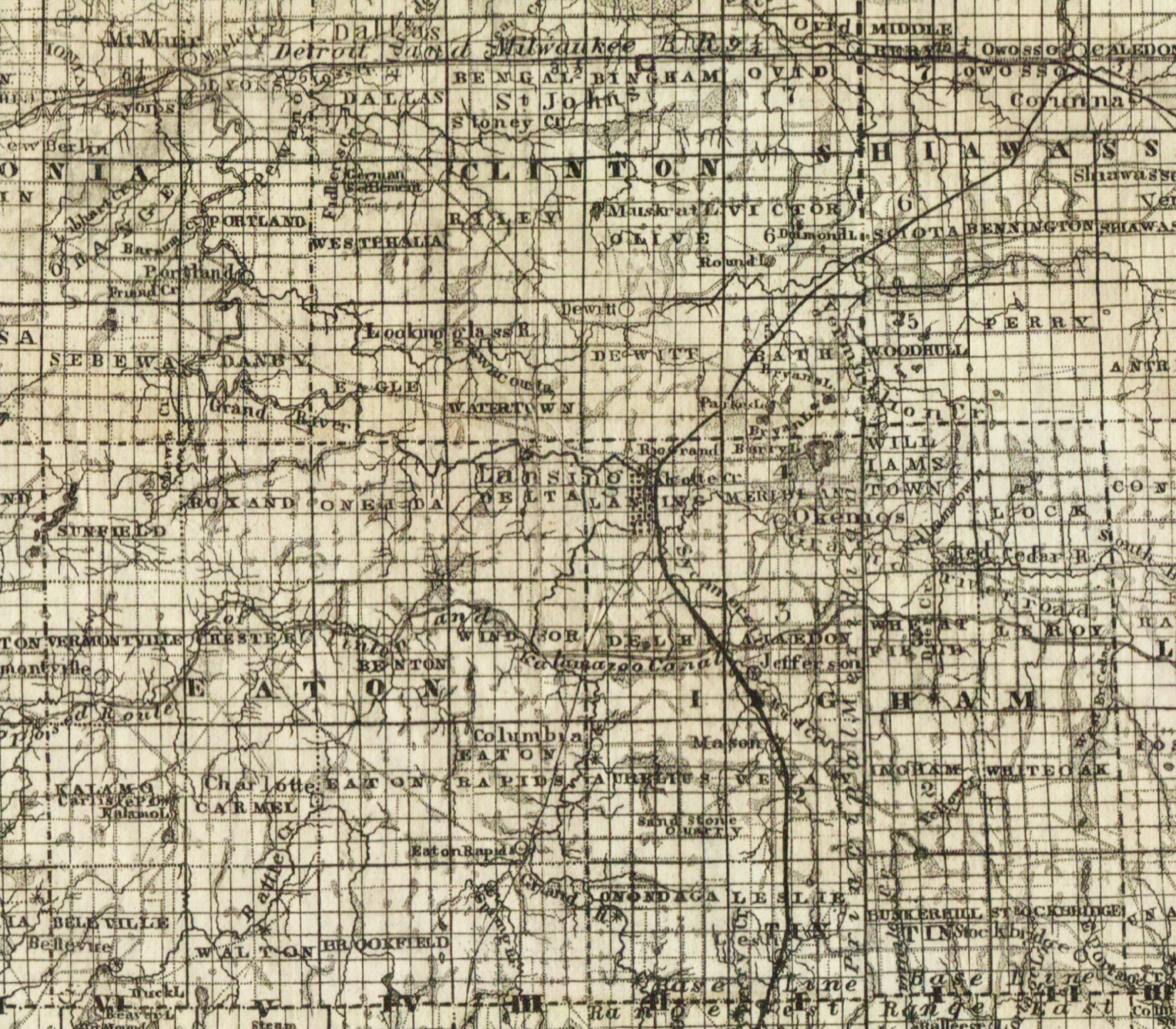 1867-Lansing-crop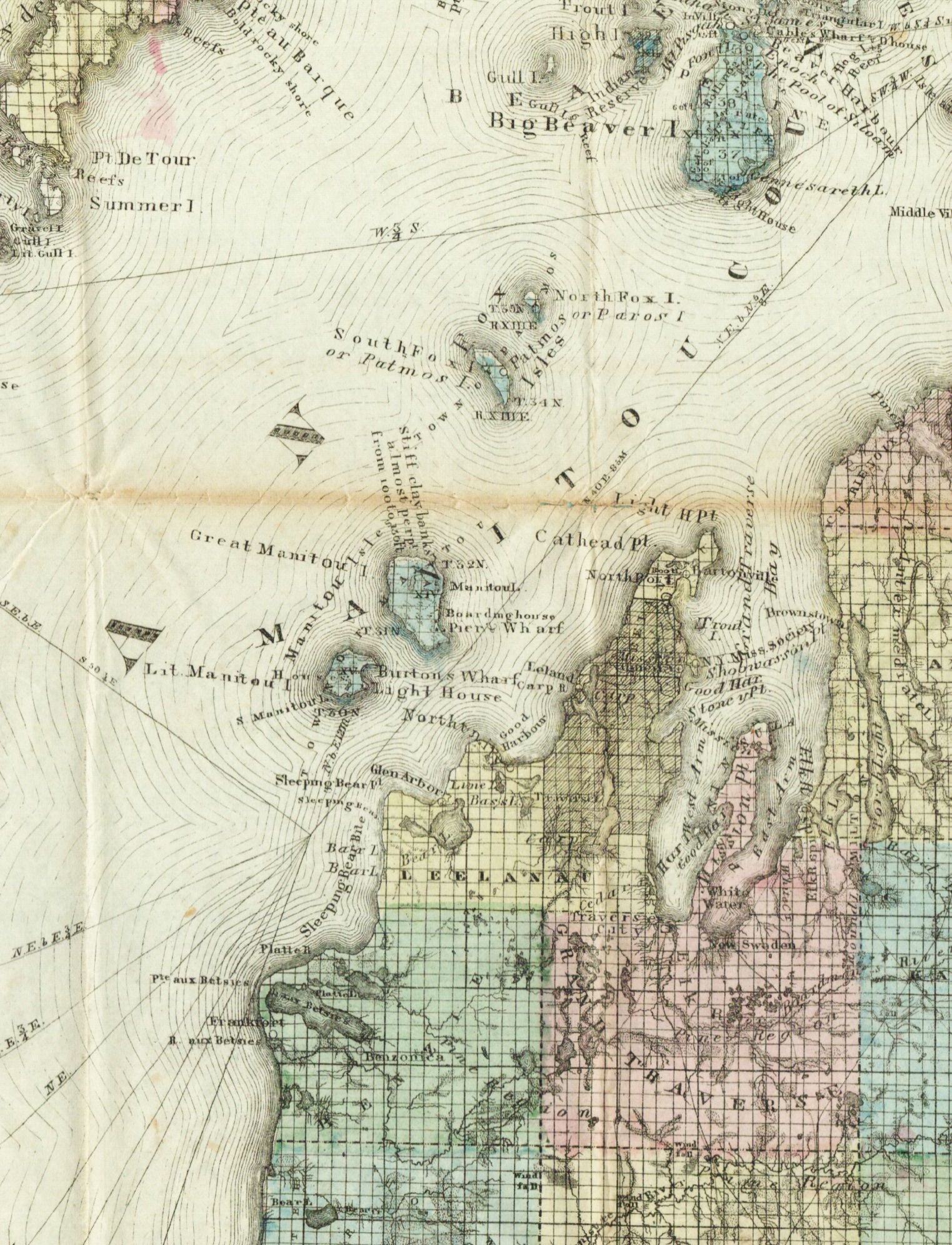 1868b-GT-crop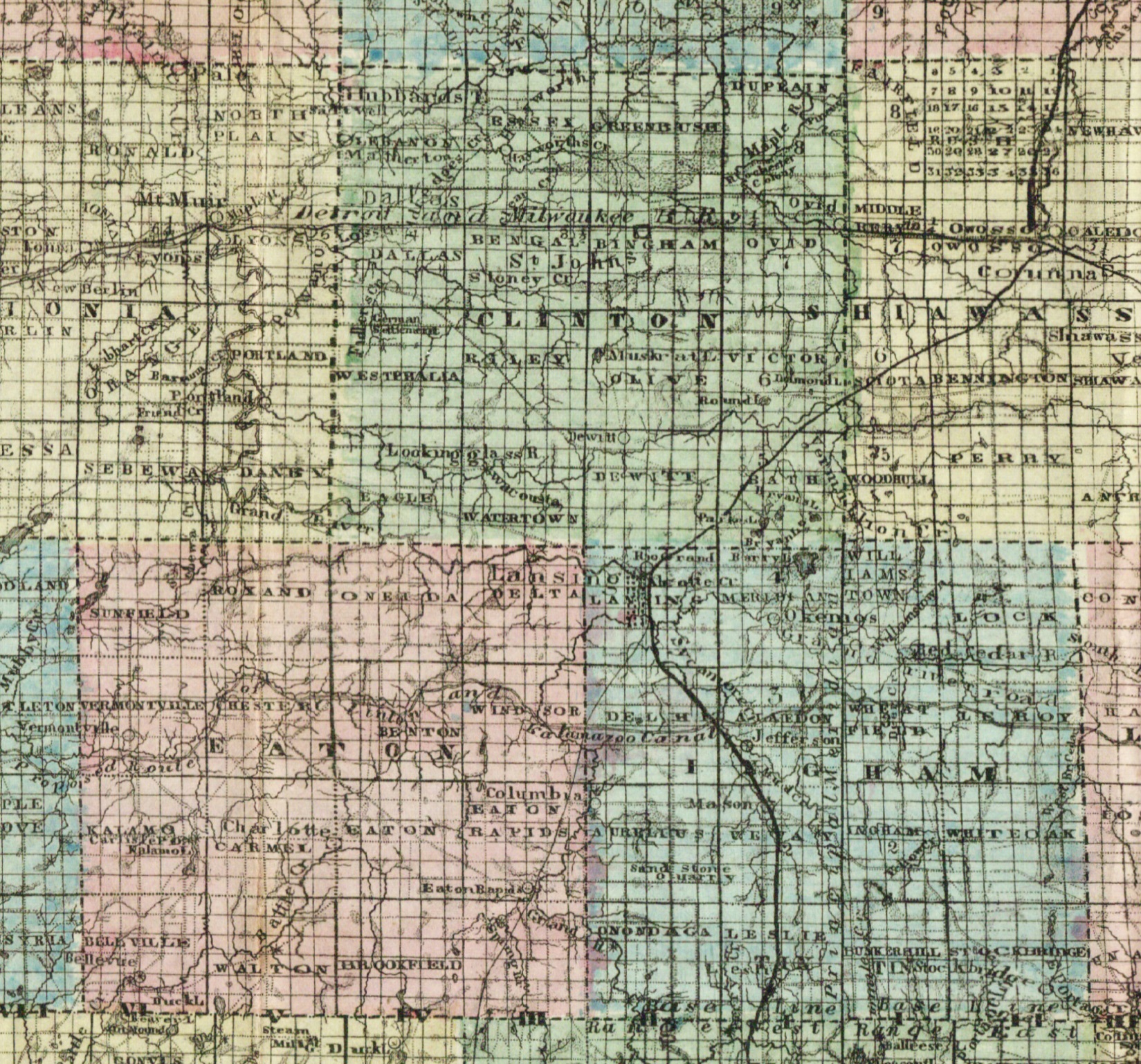 1868b-Lansing-crop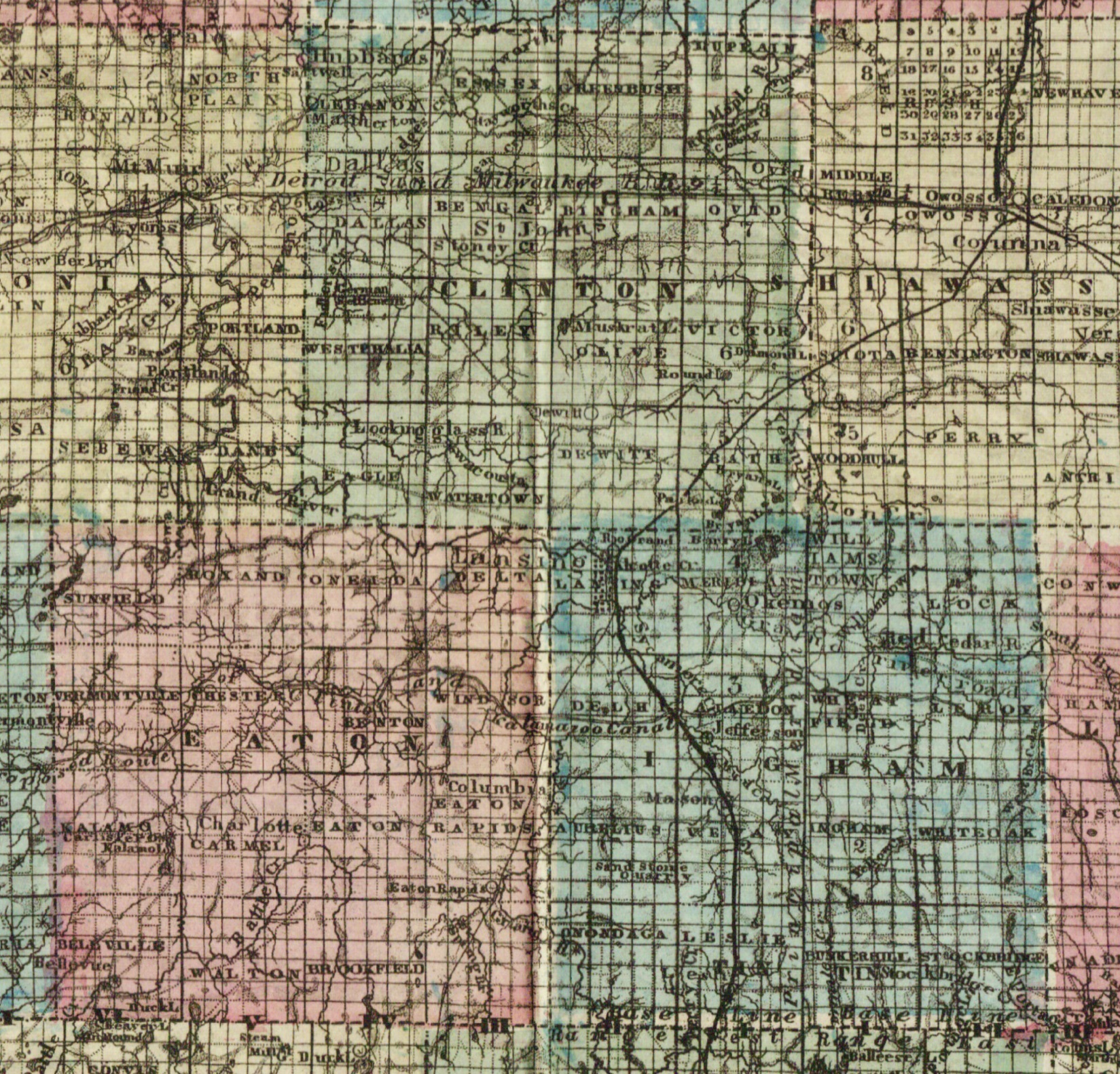 1868-Lansing-crop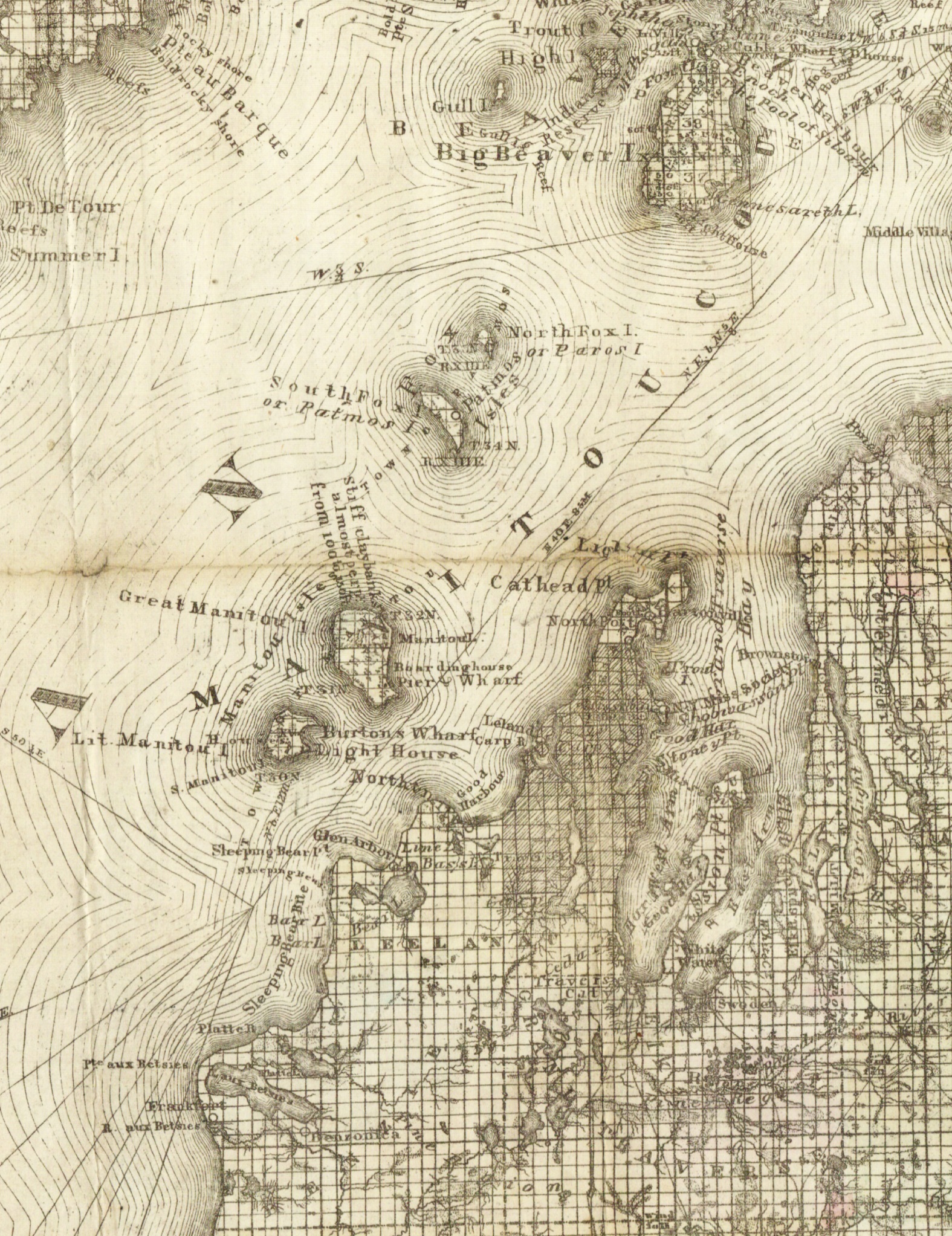 1871-GT-crop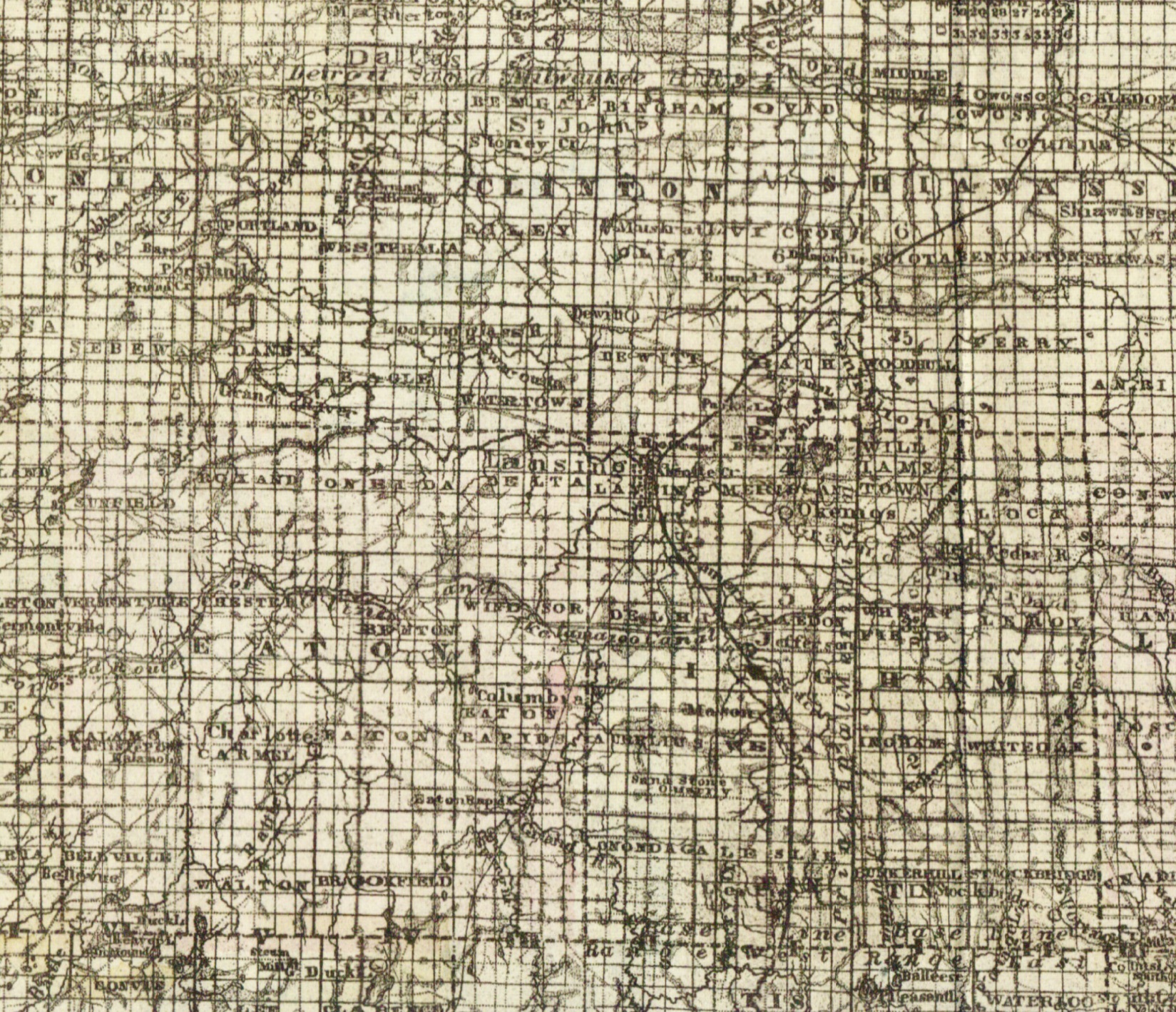 1871-Lansing-crop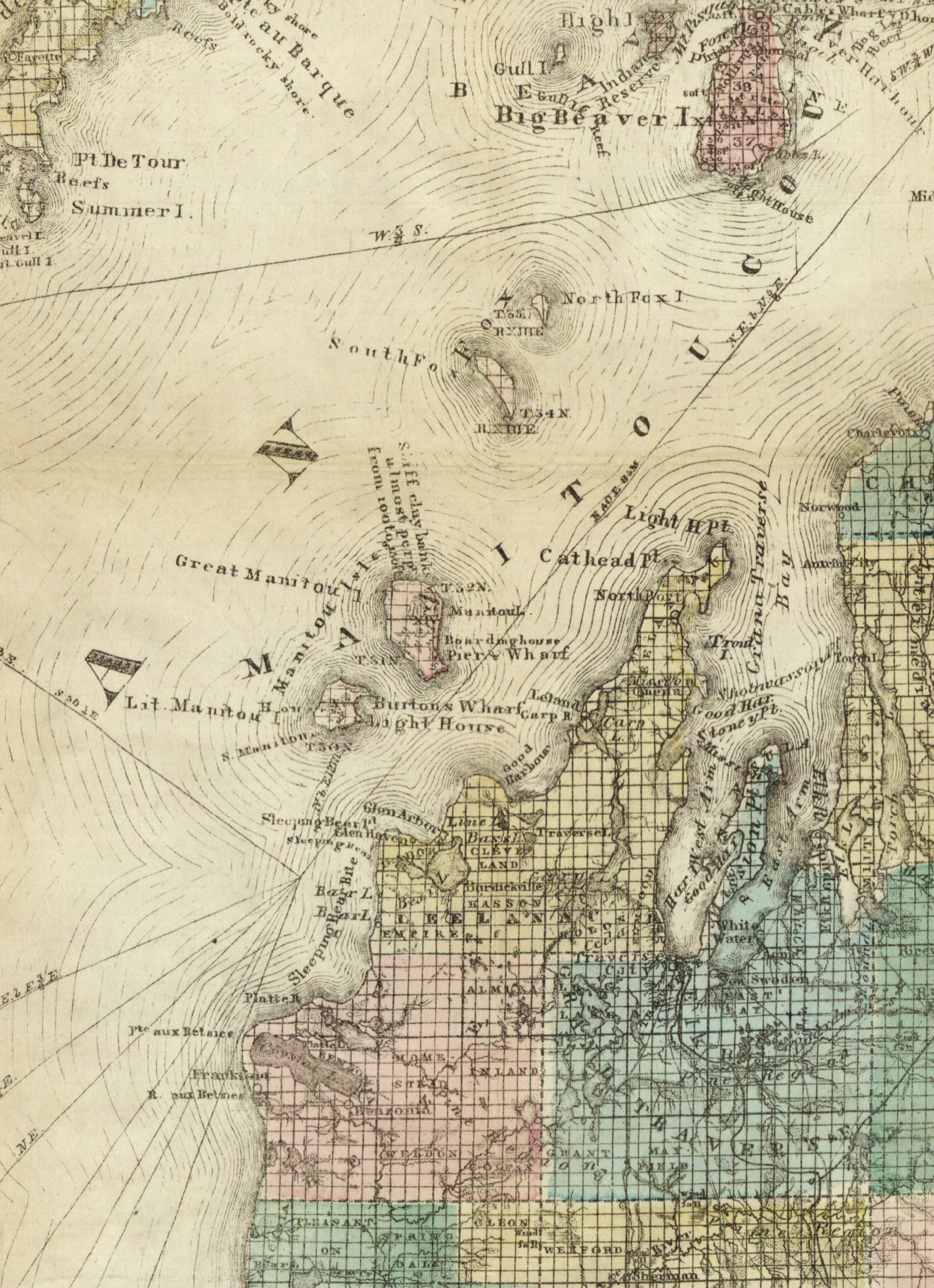 1873a-GT-crop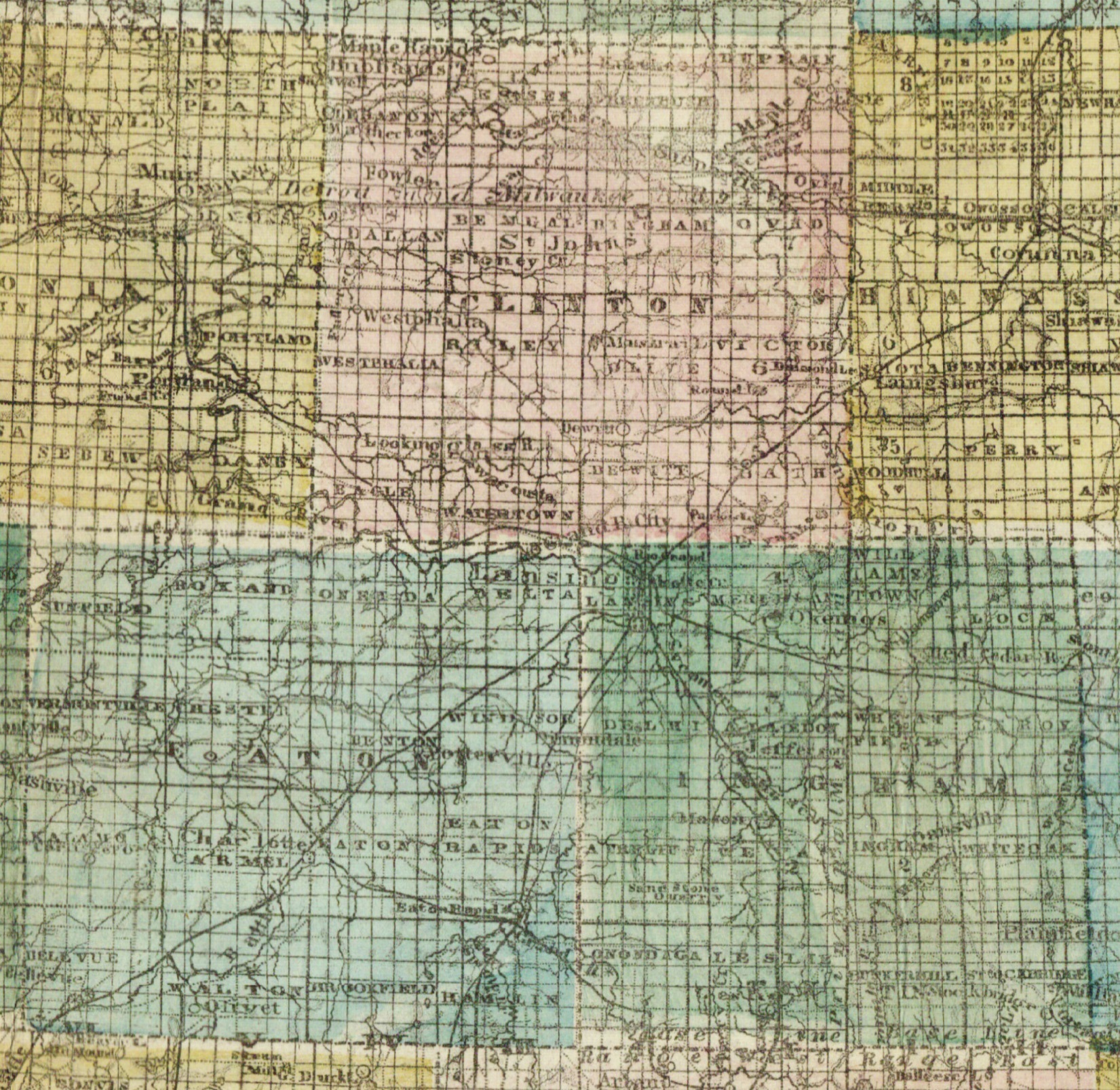 1873a-Lansing-crop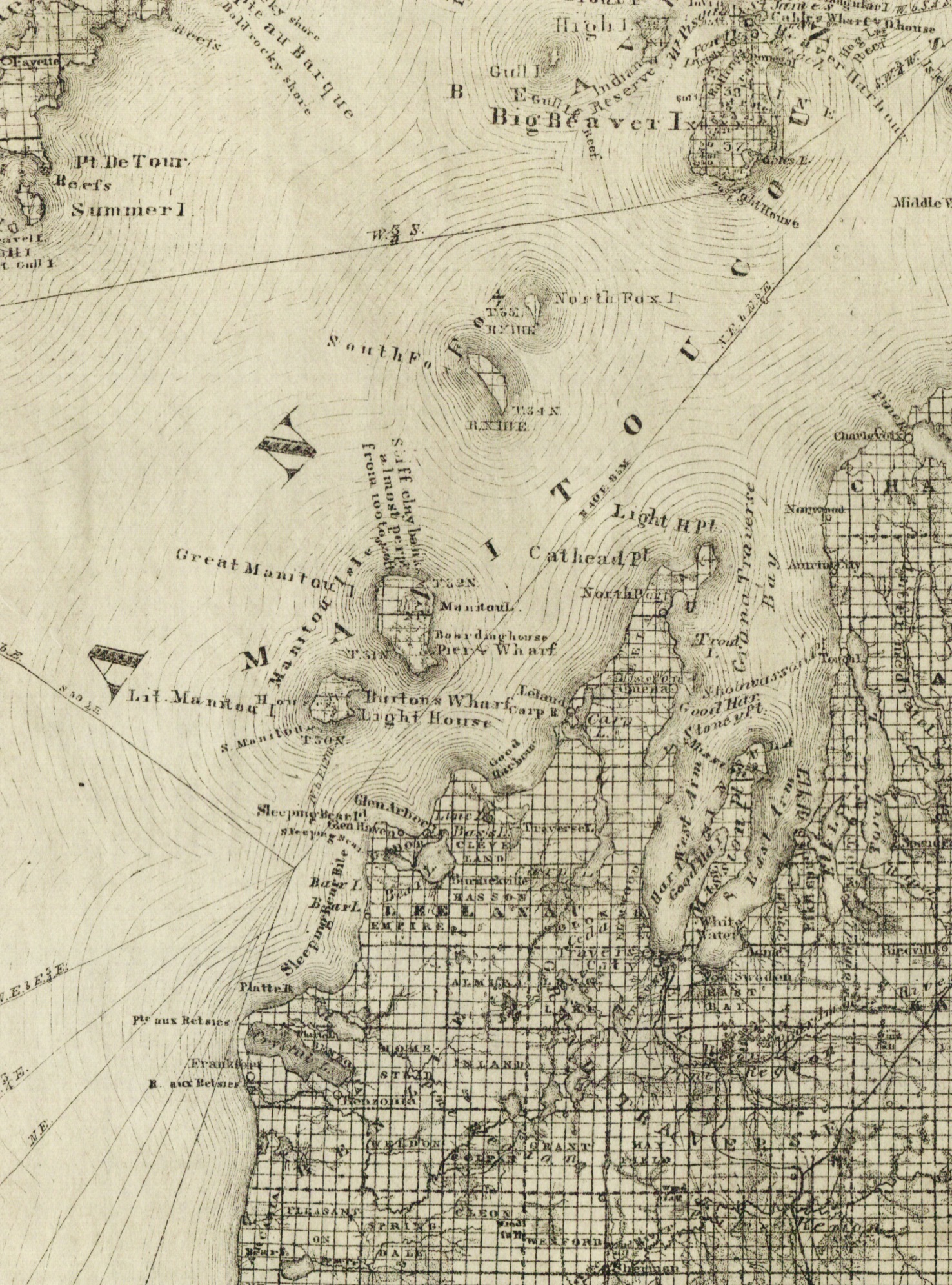 1873b-GT-crop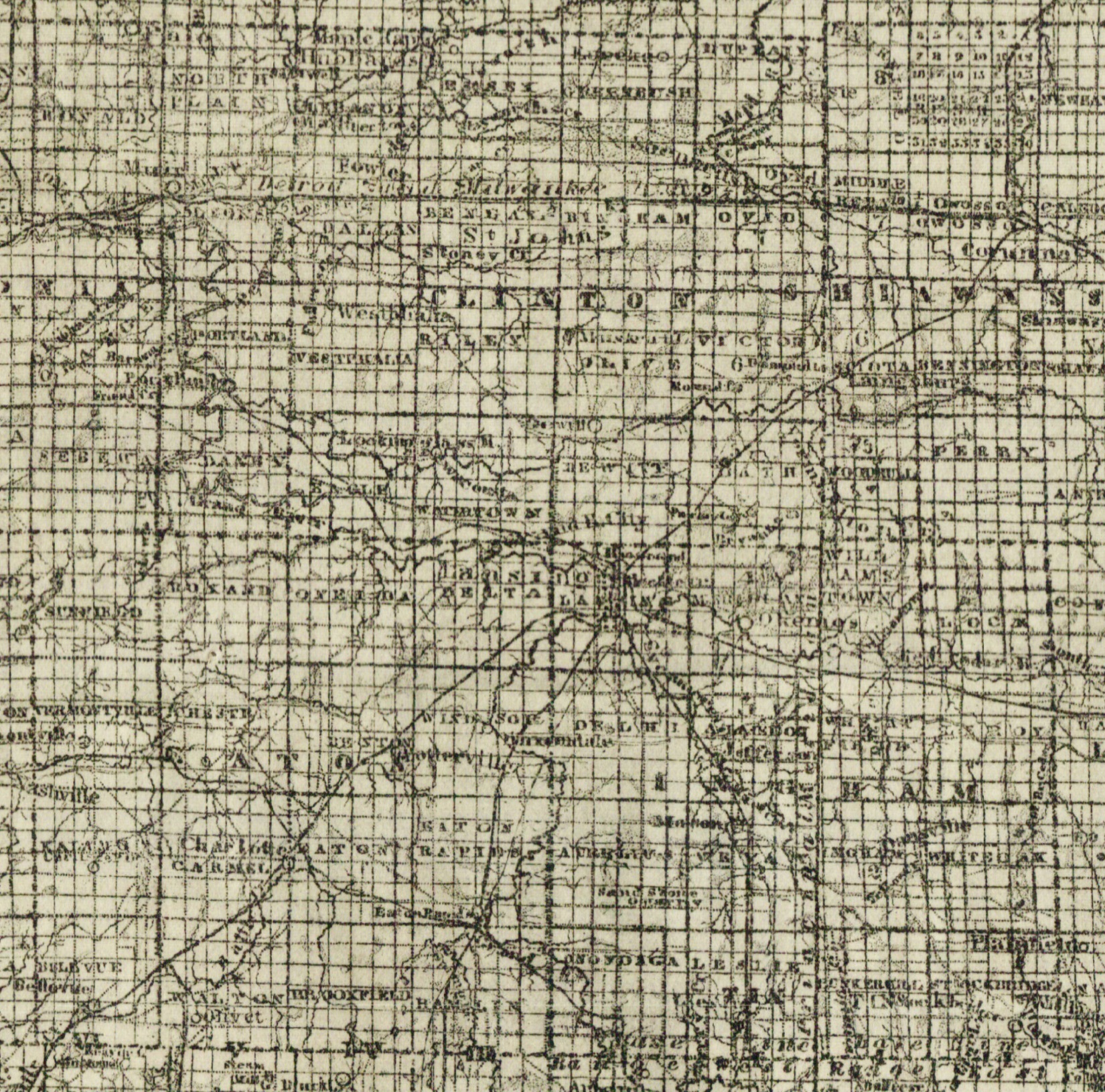 1873b-Lansing-crop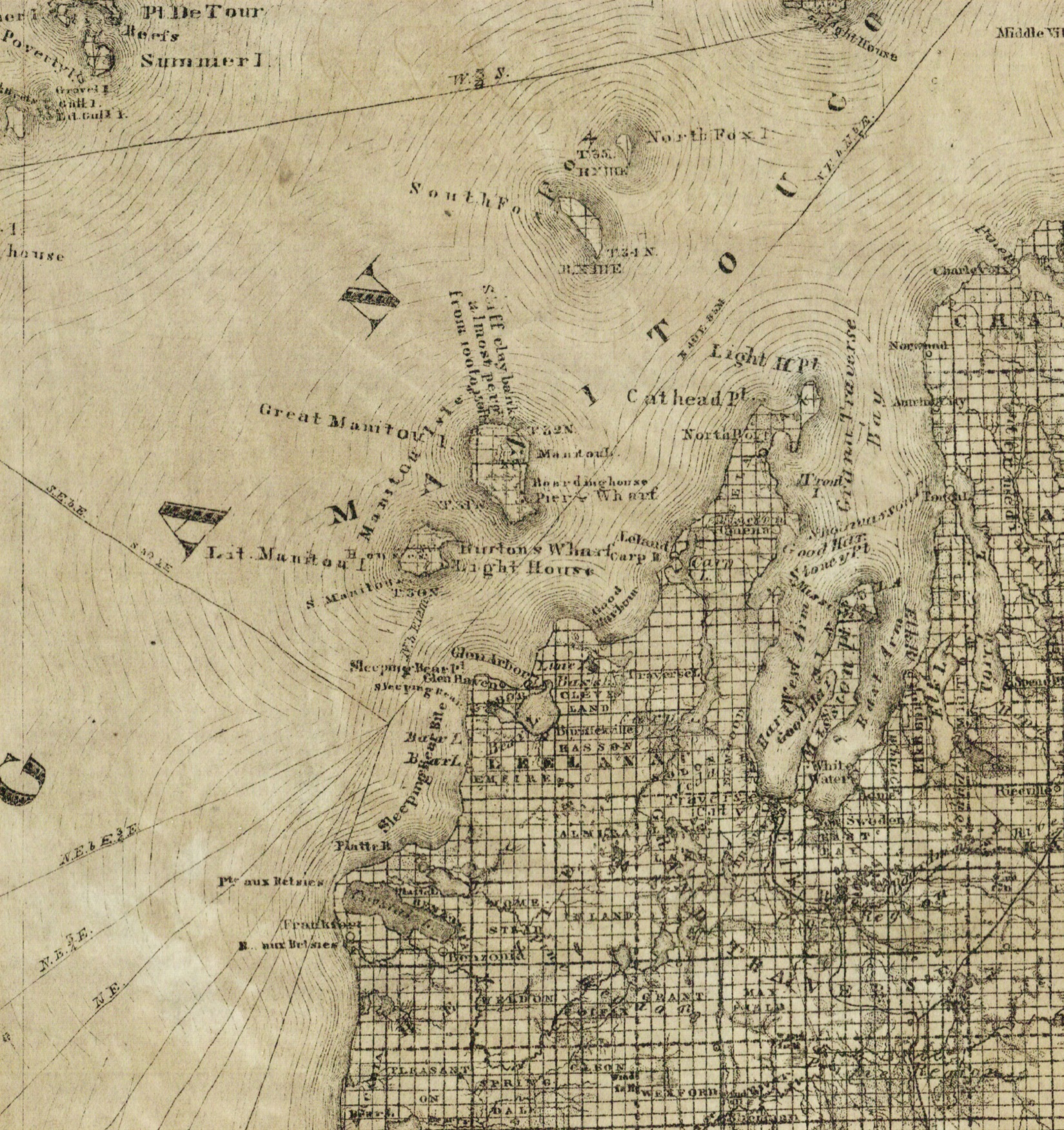 1873c-GT-crop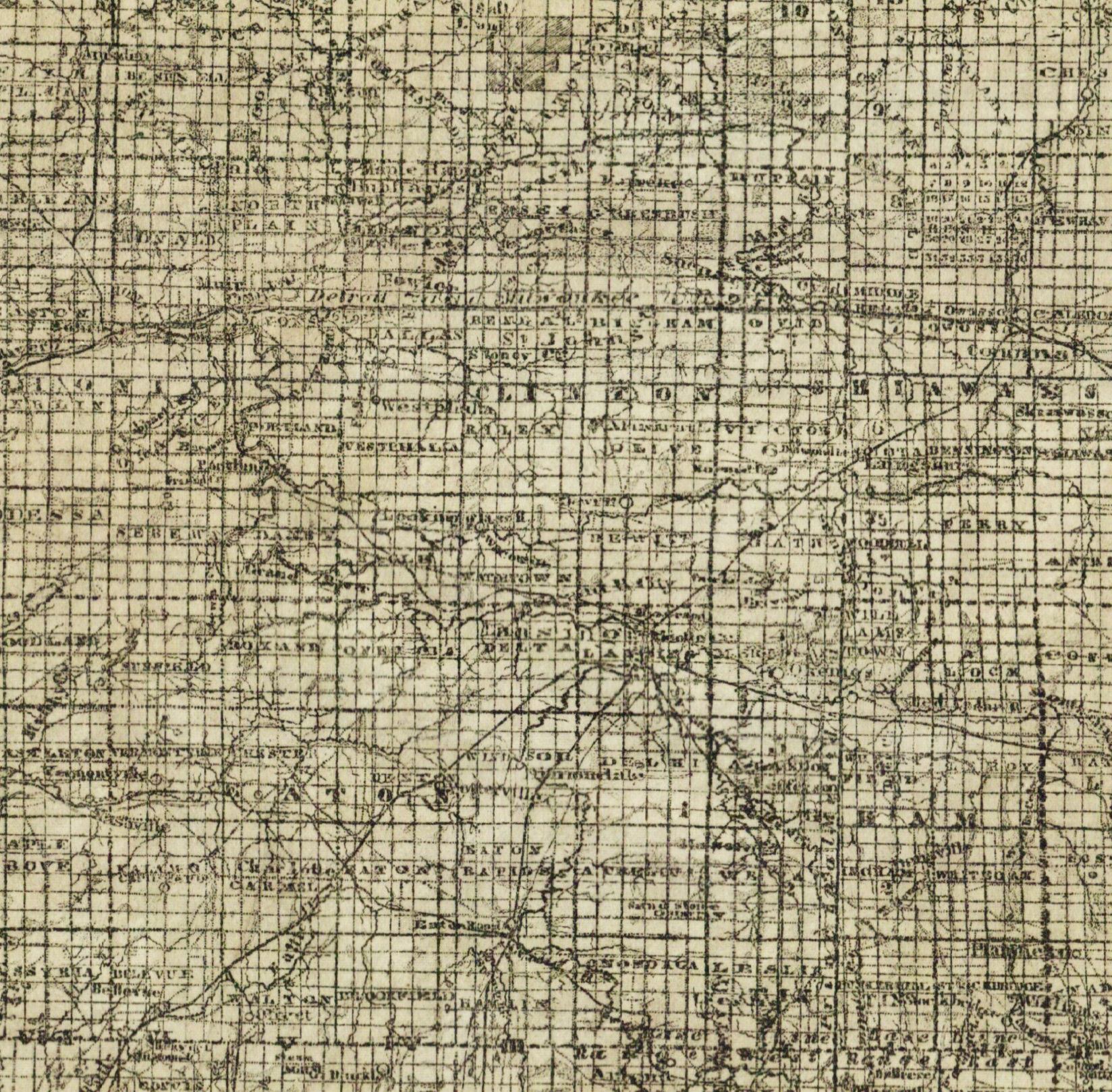 1873c-Lansing-crop